РЕШЕНИЕОб итогах социально-экономического развития муниципальногообразования «Красногвардейский район» за 1 полугодие 2020 годаЗаслушав информацию администрации муниципального образования «Красногвардейский район» об итогах социально-экономического развития муниципального образования «Красногвардейский район» за 1 полугодие 2020 года, в соответствии со статьей 24 Устава муниципального образования «Красногвардейский район», Совет народных депутатов муниципального образования «Красногвардейский район»РЕШИЛ: 	1. Принять к сведению информацию об итогах социально-экономического развития муниципального образования «Красногвардейский район» за 1 полугодие 2020 года (приложение).	2. Настоящее решение вступает в силу со дня его принятия.Председатель Совета народных депутатов муниципального образования«Красногвардейский район»				               А.В. Выставкинас. Красногвардейское28 августа 2020 года № 303Приложение к решениюСовета народных депутатовМО «Красногвардейский район»от 28 августа 2020 года № 303Итогисоциально-экономического развитиямуниципального образования«Красногвардейский район»за 1 полугодие 2020 года1. сельское хозяйствоПроизводством сельскохозяйственной  продукции  в  Красногвардейском районе  занимаются сельскохозяйственные производственные кооперативы, крестьянские (фермерские)  хозяйства, индивидуальные  предприниматели и сельхозтоваропроизводители  различных  форм  собственности.По состоянию на 01.07.2020 года, согласно сведениям об итогах сева под урожай 2020 года, предоставленных в органы статистики, посевные площади сельскохозяйственных культур (без населения) составили 32181,7 гектаров, в том числе в сельскохозяйственных производственных кооперативах и прочих сельхозпредприятиях - 7310 гектаров и 24871,7 гектаров в крестьянских (фермерских) хозяйствах. Кроме того, под садами, малиной, земляникой занято 118 гектаров. Сельхозтоваропроизводителями района под  урожай 2020  года  посеяно  озимых  и зимующих культур  на  площади 16300 гектаров, что на 290 гектаров меньше прошлогодних показателей:Совместно  со  специалистами Красногвардейского отдела филиала  ФГБУ  «Россельхозцентр» по Республике Адыгея в 1 полугодии 2020 года дважды проводились  обследования  посевов  озимых  культур с целью выявления их состояния, на площади 16220 гектар. В том числе фитосанитарный  мониторинг проведен на общей площади 16220 гектар, заселенность мышевидными грызунами на площади 2150 гектаров. Для проведения химпрополки  обследовано на засоренность  8100 гектаров. В апреле - мае 2020 года был проведен мониторинг по выявлению болезней сельскохозяйственных культур на площади 10600 гектаров и по выявлению вредителей озимых колосовых культур на площади 22750 гектаров.  На 1 июля 2020 года в районе убран озимый ячмень на площади 2150 гектар, по оперативным данным средняя урожайность по району составила 52 ц/га,  озимая пшеница на площади 3817 га со средней урожайностью 49,5 ц/га.    Яровой клин зерновых и зернобобовых составляет – 3904 гектаров, что на 541 га меньше, чем было посеяно в 2019 году. Предстоит уборка подсолнечника  на площади – 9596,2 гектаров, что на 596,2 гектаров больше посевной площади предыдущего года, сои – 417 гектаров, что на 247 гектаров больше чем было посеяно в 2019 году. Овощей – 94,6 гектар, что на 3,6 гектаров больше прошлого года. Животноводством в районе занимаются 3 сельскохозяйственных производственных кооператива, 1 общество с ограниченной ответственностью и 16 крестьянских (фермерских) хозяйств.На 1 июля 2020 года в хозяйствах района имеется 9674 голов крупного рогатого скота, что на 457 голов больше, чем было на эту дату прошлого года, в том числе в СПК  и ООО - 2439 голов, в КФХ – 632 голова, в ЛПХ - 6603 голов.В хозяйствах всех категорий собственности  имеется в наличии 5541 голов коров, уменьшение поголовья коров против аналогичного периода 2019 года составило 54 головы:Кроме того, в хозяйствах всех категорий имеются свиньи, овцы, козы, птица:Всего за 6 месяцев 2020 года произведено молока  во всех категориях хозяйств 15596,6 тонн, что на 59,1 тонн больше, чем было произведено на эту дату в 2019 году.За 6 месяцев 2020 года в сельскохозяйственных предприятиях надоено молока в расчете на 1 корову молочного стада 2811 кг, что на 346 кг, больше прошлогоднего уровня.За 1 полугодие 2020 года в коллективных хозяйствах произведено (реализовано) мяса 1076,3 тонн, что на 55,5 тонн  больше данного периода прошлого года. Постановлением администрации МО «Красногвардейский район» от 18.04.2019 года №238 утверждена ведомственная целевая программа «Развитие сельского хозяйства и регулирование рынков сельскохозяйственной продукции, сырья и продовольствия в Красногвардейском районе Республики Адыгея» на 2019-2021 годы», Министерством сельского хозяйства Республики Адыгея доведены целевые индикаторы реализации мероприятий программы на каждый год.   Во исполнение мероприятий Государственной программы «Развитие сельского хозяйства и регулирование рынков сельскохозяйственной продукции, сырья и продовольствия в Республике Адыгея» на 2013-2021годы», приказами Министерства сельского хозяйства Республики Адыгея утверждены Порядки предоставления в 2020 году средств республиканского бюджета на оказание государственной поддержки по 15 направлениям. До сельхозтоваропроизводителей района оперативно доводится информация о действующих мерах государственной поддержки и о начале приема документов на выплату субсидий посредством телефонной связи и по электронной почте. Информация о Порядке предоставления субсидий размещена на официальном сайте администрации МО «Красногвардейский район». По состоянию на 01.07.2020 года перечислено на счета сельхозтоваропроизводителей 17395,5 тыс. руб., что на 753,3 тыс. меньше чем было на эту же дату 2019 года. Причиной снижения финансирования послужило уменьшение количества получателей субсидий. Это обусловлено тем, что ежегодно вносятся изменения в Правила предоставления субсидий в части предоставления документов. В отчетном периоде 6 претендентов на получение грантов на поддержку начинающих фермеров направили в Министерство сельского хозяйства Республики Адыгея документы для участия в конкурсном отборе, из них 5 претендентов по программе «Агростартап». В результате конкурсного отбора по программе «Агростартап» из 5 претендентов отобрано 4. Заседание комиссии по отбору начинающих фермеров еще не проводилось.В 2020 году в рамках ВЦП «Современный облик сельских территорий» предусмотрена реализация проекта «Комплексное развитие а. Уляп, с. Белое, а. Хатукай, с. Еленовское, с. Верхненазаровское МО «Красногвардейский район» Республики Адыгея». На реализацию проекта выделено 116239,3 тыс. руб., в том числе 101818,8 тыс. руб. из федерального бюджета, 1028,5 тыс. руб. из республиканского бюджета, 11047,0 тыс. руб. из местного бюджета, 2345,0 тыс. руб. из внебюджетных источников. За счет указанных средств реализуется строительство двух сельских Домов культуры в ауле Уляп и в селе Белое, строительство 7,269 км газопроводных сетей, реконструкция 1,1 км водопроводных сетей и приобретение пяти единиц автотранспорта для центральной районной больницы.По состоянию на текущую дату  конкурсные мероприятия по отбору подрядной организации для строительства объектов завершены. Заключены контракты на общую сумму 106252,64 тыс.руб. Кроме того, приобретено 5 автомобилей для центральной районной больницы на общую сумму 5740,65 тыс.руб.На 2021 год в рамках ВЦП «Современный облик сельских территорий» в Министерство сельского хозяйства Российской Федерции на конкурсный отбор направлен проект «Комплексное развитие МО «Красногвардейский район», в рамках которого предусмотрено: 2 капитальных ремонта сельских Домов культуры (в с. Большесидоровское и в а. Джамбечий), пристройка дошкольных групп к МБОУ «Основная общеобразовательная школа №13 с. Новосевастопольское и реконструкция водопроводной сети по улицам Шоссейная, Школьная, Мира в а. Адамий, протяженностью 4,5км. Общая стоимость проекта составила 87381,86 тыс.руб.2. ПромышленностьПромышленность – ведущая отрасль экономики, влияющая на социально-экономическое состояние Красногвардейского района. По итогам 1-го полугодия 2020 года общий объём отгруженных товаров собственного производства, выполненных работ и услуг собственными силами промышленными предприятиями Красногвардейского района по полному кругу предприятий составил 1066,87 млн. руб., в том числе  по крупным предприятиям - 935,45 млн. руб., малым – 131,08 млн. руб., подсобное производство (ООО «Прометей» производство хлеба) – 0,34 млн. руб.Выполнение прогнозных показателей, определенных программой социально-экономического развития Красногвардейского района составило 98,9%. Индекс физического объема промышленного производства по  сравнению с аналогичным периодом  прошлого года  в сопоставимых ценах составил 120,9%. Информация о производстве промышленной продукции по Красногвардейскому району за январь-июнь 2020 года представлена в следующей таблице.Анализ ситуации в промышленности по итогам за 1-ое полугодие 2020 года показал, что рост объемов и повышение конкурентоспособности продукции наблюдается на предприятиях, где серьезно занимаются вопросами модернизации и реконструкции производств, внедрения инновационных технологических процессов.Рост объемов производства в 1-ом полугодии 2020 года наблюдался в основном у предприятий пищевой и перерабатывающей промышленности. Так наибольший вклад в районные показатели внесли следующие ведущие предприятия: ООО «Красногвардейский молочный завод» (производство и переработка молочной продукции), ООО «Диас» (производство сельхозорудий и др), ИП Хуажев А.З. (производство адыгейской соли и специй).По крупным предприятиям за 1-ое полугодие 2020 года производство составило 935,45 млн. руб. что на 149,7 млн.руб. больше  показателя за аналогичный период 2019 года в связи с увеличением объема продаж выпускаемой продукции ООО «Красногвардейский Молочный завод» и ООО «Диас».Среди предприятий пищевой промышленности увеличение объемов производства было достигнуто на ООО «Красногвардейский молочный завод». Это одно из передовых и бюджетообразующих предприятий района. Так по итогам за 1-ое полугодие 2020 года на ООО «Красногвардейский молочный завод» было произведено молочной продукции на сумму 808,3 млн.руб., что на 112,9 млн.руб. больше аналогичного периода прошлого года. Увеличение объемов производства произошло за счет увеличения роста продаж, роста спроса на продукцию и расширение рынков сбыта. Снижение объемов производства произошло в ООО «Алекс», где за 1-ое полугодие 2020 года было произведено 6,9 тонн колбасных изделий на сумму 2,07 млн.руб., темп роста составил 36,7%. Снижение объемов производства произошло также в ООО «Гюмри» и ООО «Юр-Ан и К», темп роста составил 91,5% и 58,7% соответственно. Причина снижения объемов производства – приостановление деятельности предприятий в связи с распространением коронавирусной инфекции на территории Красногвардейского района и Республики Адыгея, а также снижение спроса на продукцию. Заметного увеличения объемов производства добились на предприятии ИП Хуажева А.З., который произвел в 1-ом полугодии 2020 года адыгейской соли, пряностей и специй на сумму 67,07 млн.руб., что на 26,06 млн.руб. больше аналогичного периода прошлого года.  В январе-марте 2020 года в связи с сезонностью производственного цикла производство кирпича не осуществлялось. На 1 июля 2020 года было произведено 2,275 млн.шт. кирпича, из них ООО «Меркурий» - 1,275 млн.шт. кирпича, ООО «Прометей» - 1,0 млн.шт.кирпича. При этом наблюдается снижение выручки от производства кирпича. Снижение выручки от производства кирпича связано с трудностями в реализации, что вынуждает производителей заметно снижать стоимость кирпича. Так сложная ситуация наблюдается на кирпичном заводе ООО «Юрма-Ла» и СПК «Колос», а также на кирпичном заводе ООО «Кирпичный завод Садовое», где с начала 2020 года еще не было возобновлено производство кирпича. Несмотря на проблемы с реализацией продукции планируется возобновить производство кирпича в ООО «Юрма-Ла» и СПК «Колос». В сфере недропользования ситуация также неоднозначная. Так например в ООО «Дорстройнеруд», где была приостановлена добыча ГПС в связи с проблемами в реализации данной продукции, было добыто 12,0 тыс.куб.м. на сумму 2,29 млн.руб., темп роста – 42,3%. ООО КНМ «Теучежский» и ООО «Монолит», у которых ранее наблюдалось снижение объемов добычи ГПС, добились увеличения объемов производства, темп роста составил 195,3% и 145,5% соответственно. Снижение объемов добычи ГПС произошло в ООО «Еленовское агрообъединение», где в 1 полугодии 2020 года предприятием было добыто 32,5 тыс.куб.м. на сумму 1,63 млн.руб., что в соответствии с аналогичным периодом прошлого года меньше на 14 тыс.куб.м. Не смотря на все сложности по прогнозу в 2020 году продолжится рост объемов производства у предприятий пищевой и перерабатывающей промышленности, а также у предприятий производящих прочие неметаллические минеральные продукты.3. ИНВЕСТИЦИИПовышение эффективности привлечения инвестиций в экономику Красногвардейского района и создание благоприятного инвестиционного климата на основе формирования единого экономического пространства в районе является одним из приоритетных направлений инвестиционной политики. Социально-экономическая значимость инвестиционных проектов  для развития муниципального образования «Красногвардейский район» заключается в следующем: повышение инвестиционной привлекательности района; укрепление позитивного  имиджа района;создание более благоприятных условий для развития деловой активности в районе (инфраструктурный эффект);увеличение налоговых платежей в местный бюджет;создание дополнительных рабочих мест.  Так на объекты Красногвардейского района в 1-ом полугодии 2020 года за счет средств федерального, республиканского и местного бюджетов, а также за счет средств частных инвесторов были направлены следующие средства:Перечень инвестиционных  вложений в социальную сферу и объекты  жизнедеятельности  Красногвардейского районаПеречень инвестиционных  вложений промышленных предприятийКрасногвардейского района за 1 полугодие 2020 годаПеречень инвестиционных  вложений сельскохозяйственных предприятийКрасногвардейского района  за 1 полугодие 2020 годаПеречень инвестиционных  вложений в сферу торговли и бытового обслуживания Красногвардейского района за 1 полугодие 2020 годаТаким образом, сумма всех инвестиций в экономику и социальную сферу Красногвардейского района за 1 полугодие 2020 года составила 103,4 млн. руб.Муниципальным образованием «Красногвардейский район» проведена следующая работа по внедрению Стандарта деятельности органов местного самоуправления по обеспечению благоприятного инвестиционного климата в МО «Красногвардейский район» в соответствии с методическими рекомендациями по внедрению Стандарта, утвержденными приказом Министерства экономического развития и торговли Республики Адыгея от 24.06.2015 года № 200-п:1.	Разработана инвестиционная стратегия МО «Красногвардейский район» до 2025 года, утвержденная постановлением администрации МО «Красногвардейский район» от 07.12.2016 года № 506 «Об утверждении Инвестиционной стратегии МО «Красногвардейский район» на период до 2025 года».2.	Разработан план инвестиционных проектов МО «Красногвардейский район».3.	В целях привлечения потенциальных инвесторов на официальном сайте МО «Красногвардейский район» размещен и ежегодно обновляется Инвестиционный паспорт района.4.	В целях оперативного решения проблем и вопросов, возникающих в процессе инвестиционной деятельности, на официальном сайте МО «Красногвардейский район» сформирован канал прямой связи с Главой муниципального образования.5.	В целях сопровождения инвестиционных проектов по принципу «одного окна» и оказания имущественной и консультационной поддержки организациям, реализующих инвестиционные проекты на территории муниципального образования «Красногвардейский район», на официальном сайте муниципального образования сформирован соответствующий раздел, включающий комплекс услуг, связанных с сопровождением инвестиционных проектов, планируемых к реализации:-	Инвестиционная заявка на реализацию инвестиционного проекта;-	Перечень документов, прилагаемых к  инвестиционной заявке на реализацию инвестиционного проекта;-	Регламент по сопровождению инвестиционных проектов в муниципальном образовании «Красногвардейский район», утвержденный постановлением администрации МО «Красногвардейский район» от 07.12.2016 года № 504 «Об утверждении регламента по сопровождению инвестиционных проектов в муниципальном образовании «Красногвардейский район»;- Дорожная карта внедрения Стандарта деятельности по обеспечению благоприятного инвестиционного климата на территории МО «Красногвардейский район», утвержденная постановлением администрации МО «Красногвардейский район» от 07.12.2016 года № 505 «Об утверждении Дорожной карты по внедрению Стандарта деятельности по обеспечению благоприятного инвестиционного климата на территории МО «Красногвардейский район».6. В муниципальном образовании «Красногвардейский район» создан совещательный орган по улучшению инвестиционного климата, в рамках работы которого собираются глава администрации муниципального образования, представители органов местного самоуправления, бизнеса инвесторов, представители предпринимательских сообществ. Состав и положение о координационном совете утверждены постановлением администрации МО «Красногвардейский район» от 17.03.2015 года № 161 «О координационном совете по развитию малого и среднего предпринимательства муниципального образования «Красногвардейский район».7. В целях снижения административных барьеров при создании и развитии новых проектов в сфере предпринимательской и инвестиционной деятельности администрацией разработан и утвержден Порядок проведения оценки регулирующего воздействия проектов муниципальных нормативных правовых актов, регулирующих сферу предпринимательской и инвестиционной деятельности. Информация о деятельности по обеспечению благоприятного инвестиционного климата в МО «Красногвардейский район» размещена на официальном сайте муниципального образования www.amokr.ru в разделе «Деятельность по обеспечению благоприятного инвестиционного климата в МО «Красногвардейский район».В целях привлечения инвесторов на мощности неиспользуемых производств в МО «Красногвардейский район» разработаны следующие инвестиционные площадки:Реконструкция консервного завода в ауле Хатукай Красногвардейского района;Производственная деятельность в ауле Хатукай Красногвардейского района;Производство легкой и пищевой промышленности в с. Красногвардейское Красногвардейского районаПроизводство легкой и пищевой промышленности в с.Красногвардейском Красногвардейского района (на территории бывшего хранилища фруктов и овощей);Производство пищевой промышленности в с.Красногвардейском Красногвардейского района (на территории бывших коммунально-складских и производственных помещений)»;Производство пищевой промышленности в с.Красногвардейском Красногвардейского района на территории бывшего цеха по розливу ООО «Юр-Ан и К»;Реконструкция хлебозавода в с.Красногвардейское Красногвардейского района;Производственная деятельность (производство металлоконструкций) в с.Красногвардейском Красногвардейского района;9. Реконструкция ресторана в с. Преображенском Красногвардейского района.10. Организация оптового рынка в с.Садовом Красногвардейского района. 11. Строительство тепличного комплекса в западной части а.Хатукай12. Производство пищевой промышленности в с.Красногвардейском Крас-ногвардейского района (с.Красногвардейское, ул.Полевая, 5, ООО «Алекс»)»;13. Откормочный комплекс по выращиванию  крупного рогатого скота;14. Производство пищевой (не пищевой) промышленности.15. Производство пищевой (не пищевой) промышленности.4. Потребительский рынокСфера торговли и услуг является одним из бюджетообразующих секторов экономики МО «Красногвардейский район». Развитие сектора рыночных услуг в основном определяется торговлей, общественным питанием и бытовым обслуживанием, которые развиваются в тесной взаимосвязи со всеми отраслями, обеспечивая предоставление необходимых товаров и услуг жителям нашего района. На сегодняшний день в Красногвардейском районе сформирована современная инфраструктура потребительского рынка и услуг, насчитывающая в своем составе 1 торговый комплекс, 3 сезонные ярмарки и 275 предприятий торговли, общественного питания и бытового обслуживания. Деятельность в области торговли в течение отчетного периода была направлена на сохранение стабильности на потребительском рынке товаров и услуг, развитие стационарной сети предприятий розничной торговли и общественного питания и мелкорозничной торговой сети района. За отчётный период населению МО «Красногвардейский район» предприятиями розничной торговли было реализовано потребительских товаров на сумму около 757,58 млн. рублей, что в сопоставимых ценах на 4 % больше уровня соответствующего периода прошлого года. Оборот розничной торговли на 98,5% формируется торгующими организациями и индивидуальными предпринимателями, осуществляющими деятельность в стационарной торговой сети, на 1,5% - за счет продажи товаров на сельскохозяйственном рынке и сельскохозяйственной ярмарке.Развитие розничной торговли  характеризуется созданием новых современных предприятий потребительского рынка, расширением ассортимента предлагаемых товаров, улучшением материального благосостояния населения, реализацией мер по развитию конкуренции. За 1 полугодие 2020 года открыто 7 точек потребительского рынка: магазин «Гаджет», магазин одежды «Премиум», кафе «КебабХаус», 2 магазина автозапчастей и аксессуаров, магазин «Продукты» в с.Красногвардейском, а также автозаправочная станция в с.Штурбино .Средняя обеспеченность торговыми площадями на 1000 жителей в районе на 01.07.2020 года составила 715,6 кв.м. (при минимальной обеспеченности населения площадью торговых объектов 245 кв. м.), в том числе для торговли продовольственными товарами – 358,8 кв. м., для торговли непродовольственными товарами – 247,7 кв. м. На 01.07.2020 года года на территории Красногвардейского района лицензию на реализацию алкогольной продукции имеют 13 юридических лиц реализующие данную продукцию в 20 магазинах. В целях более точного учета розничной продажи алкогольной продукции данные предприятия торговли предоставляют декларацию розничной продажи алкогольной продукции, согласно постановлению  Кабинета Министров РА от 22 июля 2008 года №13 «О декларировании розничной продажи алкогольной продукции на территории Республики Адыгея». Реализация данного постановления способствует усилению государственного контроля в данной сфере экономики, пополнению бюджета республики.При обращении предпринимателей, осуществляющих розничную продажу алкогольной продукции, пива и пивных напитков, специалистами отдела экономического развития и торговли администрации района разъясняются положения действующего законодательства в части ограничений оборота, порядка лицензирования и декларирования алкогольной продукции. В целях дальнейшего исключения ошибок анализируются наиболее распространенные вопросы при подаче заявлений на выдачу (продление) лицензий на право осуществления розничной продажи алкогольной продукции и при заполнении хозяйствующими субъектами форм деклараций об объемах продажи алкогольной продукции, пива и пивных напитков.Помимо розничной торговли потребительский рынок охватывает такую сферу деятельности как общественное питание. За 1 полугодие 2020 года предприятиями общественного питания населению Красногвардейского района было реализовано продукции собственного производства и покупных товаров на сумму около 29,78 млн. рублей. В Красногвардейском районе функционируют 22 предприятия общественного питания:  16 кафе, 6 шашлычных.Приоритетным направлением в данной отрасли остается дальнейшее развитие сети общественного питания для всех категорий населения. Предприятия общественного питания района (кафе, шашлычные, закусочные) предоставляют различные кухни, с использованием новых подходов к организации производства, прогрессивных технологий, форм и методов обслуживания. Увеличивается число предпринимателей, оказывающих услуги по доставке на дом блюд и кулинарных изделий по заказу.За 1 полугодие 2020 года на территории МО «Красногвардейский район» оказано платных услуг населению на сумму около 77,16 млн. рублей, что в сопоставимых ценах на 6 % больше уровня соответствующего периода прошлого года. В структуре объема платных услуг населению продолжают преобладать коммунальные и бытовые услуги, услуги образования, медицины (85%).В целях содействия  развитию потребительского рынка в истекшем периоде 2020 года продолжалась работа по контролю за  ассортиментом реализуемых товаров, в том числе товаров повседневного спроса. Население муниципального образования «Красногвардейский район» в достаточном ассортименте обеспечено социально–значимыми товарами. За 1 полугодие 2020 года осуществлялись меры по реализации Указа Президента РА «О мерах по стабилизации цен на отдельные виды социально-значимых продовольственных товаров в Республике Адыгея». Во исполнение данного Указа проводился еженедельный мониторинг цен на социально-значимые товары по 33 видам  продовольственной продукции. Ведется работа с руководителями и индивидуальными предпринимателями, занятыми в сфере торговли, по соблюдению требований данного Указа Президента РА. По вопросам защиты  нарушенных прав потребителей за 1 полугодие 2020 года обращений не поступало. Для обращения потребителей по возникающим вопросам и жалобам в сфере торговли и бытового обслуживания продолжает работать «Горячая линия».В целях предотвращения нарушений прав потребителей с предпринимателями, начинающими деятельность на потребительском рынке района проводится разъяснительная работа по доведению до них действующего законодательства по защите прав потребителей. Основные направления деятельности на развитие потребительского рынка на 2020 год:1. Реализация основных положений и требований Федерального закона от 28.12.2009 №381-ФЗ «Об основах государственного регулирования торговой деятельности в РФ»:проведение информационно-аналитического наблюдения за рынком определенного товара и осуществлением торговой деятельности на территории района; обеспечение доступности социально – необходимого набора продовольственных товаров для всех слоев населения района. 2. Стабилизация цен на социально значимые продукты питания.продолжение еженедельного мониторинга цен на социально-значимые товары; информационное сотрудничество с главами муниципальных образований сельских поселений. 3. В целях гарантированного обеспечения торговым и бытовым обслуживанием сельского населения, проживающего в малонаселенных и отдаленных поселениях, продолжить реализацию мероприятий по обслуживанию населения автолавками.4. Активизация ярмарочной деятельности в целях:насыщения районного рынка продукцией сельхозтоваропроизводителей и предприятий пищевой и перерабатывающей промышленности.5.  Создание условий для реализации сельскохозяйственной  продукции, произведенной крестьянскими (фермерскими) хозяйствами и в личных подсобных хозяйствах, в том числе оказание содействия местным товаропроизводителям в вопросах продвижения производимой сельскохозяйственной продукции в торговые сети.6. Совместно с работниками администрации сельских поселений Красногвардейского района проводить рейдовые мероприятия по ликвидации стихийной торговли в сельских поселениях, соблюдению установленного порядка размещения нестационарных объектов мелкорозничной торговли на территории Красногвардейского района. Однако имеется ряд факторов, сдерживающих развитие потребительского рынка на территории МО «Красногвардейский район»:1) недостаток финансовых средств у субъектов потребительского рынка и сферы услуг;2) сложная система налогообложения и отчетности в фискальные органы;3) неэффективный характер кредитно-инвестиционной политики и высокий процент  коммерческого кредита; трудности с оформлением и получением кредитов, вызванные  длительностью и сложностью процедуры оформления и отсутствием достаточной залоговой  базы;4) недостаточный платежеспособный спрос населения;5) низкий уровень образования работников сферы торговли и общественного питания;6) текучесть кадров, связанная с низкой заработной платой в организациях потребительского рынка и сферы услуг;7) слабая правовая защищенность наемных работников сферы потребительского рынка и услуг и  отсутствие социальных гарантий.Актуальными остаются вопросы качества реализуемых товаров и предоставляемых населению услуг. Существующая система обеспечения безопасности и качества товаров, работ и услуг не позволяет в полной мере предотвратить производство опасной и недоброкачественной продукции, некачественного оказания услуг.Программное решение существующих проблем обеспечит качественно новый, более цивилизованный облик потребительского рынка и сферы услуг, будет способствовать поддержанию высоких темпов их развития, увеличению предложения товаров и услуг, созданию новых рабочих мест, обеспечит значительную часть поступлений в бюджеты различных уровней.5. ФинансыЗа 1 полугодие 2020 года в консолидированный бюджет МО «Красногвардейский район» мобилизовано налогов и других обязательных платежей  - 74972,4 тыс. руб., том числе:- в бюджет  муниципального района – 49994,6 тыс. руб.- в бюджеты сельских поселений района – 24977,8 тыс. руб. Анализ поступления налоговых и неналоговых доходов                                                                                                                         тыс. руб.Фактическое исполнение налоговых и неналоговых поступлений уменьшилось на 2860,1 тыс. руб., отклонение к уровню прошлого года составляет «-»3,7%, по бюджетам это выглядит следующим образом:- бюджет муниципального района                                                   «-»6,0 %- бюджеты сельских поселений                                                         1,5 %В бюджет муниципального района за 1 полугодие 2020 года поступило налоговых и неналоговых доходов в сумме 49994,6 тыс. руб., при плане 54212,2 тыс. руб., фактическое исполнение составляет 92,2 % плановых назначений.За соответствующий период 2019 года в бюджет муниципального района налоговых и неналоговых платежей при плане 51323,0 тыс. руб., поступило 53216,8 тыс. руб., т.е.  исполнено  на 103,7 %.         Основными источниками доходов в БМР являются: По межбюджетным отношениям в бюджет муниципального района  поступила финансовая помощь в сумме 331516,9 тыс. руб., при плане на 1 полугодие 2020 года 386790,4 тыс. руб. исполнение составило 85,7 %  в том числе:- Дотации от других бюджетов бюджетной системы РФ – 100692,9 тыс. руб.;- Субсидии бюджетам субъектов РФ и муниципальных образований – 27028,5 тыс.руб.;- Субвенции бюджетам субъектов РФ и муниципальных образований – 163256,2 тыс. руб.- иные межбюджетные трансферты – 40539,3 тыс. руб.Кроме того, в бюджет муниципального района за январь-июнь 2020 года поступили средства: - от денежных пожертвований, предоставляемых физическими лицами получателям средств бюджетов муниципальных районов в сумме 100,0 тыс. руб.За 1 полугодие 2020 года произведен  возврат остатков субсидий, субвенций и иных межбюджетных трансфертов, имеющих целевое назначение, прошлых лет из бюджетов муниципальных районов в сумме (-) 1145,4 тыс. руб.Таким образом, доходная часть муниципального бюджета за 1 полугодие 2020 года составила 380466,0 тыс. руб., плановые назначения исполнены на 86,2 %  (план на 1 полугодие 2019 года – 441102,5 тыс. руб.). В сравнении с соответствующим периодом прошлого года фактические поступления за январь-июнь 2020 года увеличились на 62001,1 тыс. руб.  (факт аналогичного периода 2019 года – 318464,9 тыс. руб.) или  на 19,5%.             РАСХОДЫРасходы консолидированного бюджета района за 1 полугодие 2020 года исполнены в сумме 372475,0 тыс. руб., что составило 109,1% к  исполнению за соответствующий период 2019 года – 341299,5 тыс. руб.Расходная часть бюджета МО «Красногвардейский район» выполнена на сумму 353122,8 тыс. руб., что составило 120,7 % к фактическому исполнению за соответствующий период прошлого года (313836,3  тыс. руб.). Расходная часть бюджета в процессе исполнения не потеряла свою социальную направленность, и это выражается, прежде всего, в том, что 77,2% всех расходов, произведенных в отчетном периоде, приходится на социально-культурную сферу. При этом  расходы на образование, культуру и кинематографию, средства массовой информации, физическую культуру и спорт, социальную политику составили 272672,4 тыс. руб. Среди важных социальных факторов следует отметить тот факт, что за отчетный период заработная плата работникам бюджетной сферы и органов местного самоуправления выплачивалась своевременно без задержек, расходы составили 176026,6 тыс. руб. (в том числе: за счет субвенции общеобразовательным учреждениям – 80252,2 тыс. руб., за счет субвенции дошкольным образовательным организациям – 19837,6 тыс. руб., за счет субвенций на осуществление государственных полномочий  Республики Адыгея: по образованию и организации деятельности комиссии по делам несовершеннолетних и защите их прав – 176,8 тыс. руб., по  опеке и попечительству несовершеннолетних лиц – 180,9 тыс. руб., по   опеке и попечительству совершеннолетних лиц – 158,6 тыс. руб.). При этом обязательные платежи в фонды в целом обеспечены в полном объеме на сумму 50242,8  тыс. руб.Выплачена компенсация специалистам села по оплате жилищно-коммунальных услуг – 3522,0 тыс. руб.Выделялись средства на выплату  пенсий муниципальным служащим за выслугу лет в сумме 2239,5 тыс. руб.Произведены расходы на выплаты пособий по содержанию ребенка в семье опекуна и приемной семье, а также вознаграждение, причитающееся приемному родителю в сумме 7399,0 тыс. руб.Исполнение расходов в социально-культурной сфере района за  1 полугодие  2020 года  по сравнению с тем же периодом прошлого года, отражается в приведенной таблице: (тыс. руб.)                                    6. ОбразованиеДеятельность  управления  образования  в 1-ом полугодии 2020 года была  направлена  на  реализацию законодательства Российской  Федерации, Республики Адыгея,  администрации Красногвардейского  района  в  области  образования. 		Дошкольное образованиеВ  системе  дошкольного  образования  функционирует 14 муниципальных  образовательных учреждений и одно дошкольное учреждение при МБОУ «СОШ№9 а. Уляп». Данные учреждения посещает 1136 детей. С целью удовлетворения  потребности  населения  в  услугах  дошкольного   воспитания  осуществлялся  постоянный  мониторинг очереди на зачисление в ДОУ. На 1 июля 2020 года очередь на получение дошкольного образования составляет 371 ребенок.С сентября 2019 года родительская плата за содержание детей в ДОУ составляет 1 300 рублей в месяц (Постановление администрации МО «Красногвардейский район» №470 от 08.08.2019 г.).  В соответствии  с Постановлением Кабинета Министров РА №260 от 30.12.2016 года, с 10 января 2017 года предоставляются компенсации родителям (законным представителям) воспитанников, относящихся к  следующим категориям: 1) дети с ограниченными возможностями здоровья; 2) дети из семей беженцев; 3) дети, проживающие в малоимущих семьях.                                                                                                                                                                                               На совещаниях с заведующими ДОУ заслушивались вопросы: «Организация питания и состояние пищеблоков в дошкольном учреждении», «Ведение образовательной деятельности на адыгейском язык», «Работа центра ранней помощи».За отчетный период проведен районный этап конкурса профессионального мастерства «Воспитатель года 2020». В районном этапе конкурса «Воспитатель года 2020» приняли участие 6 педагогических работников из 6 дошкольных учреждений №1, 2, 3,15,17,18. 1 место заняла воспитатель МБДОУ №3 «Родничок» а. Хатукай Титкова В.Ю. В республиканском этапе конкурса будут принимать участие победитель районного этапа Титкова В.Ю.  и первый призер Марьенко Е.НВ соответствии с планом работы Управления образования и районного методического кабинета на базе дошкольных учреждений проведены методические объединения по следующим темам: «Сотрудничество ДОУ с социумом», «Развитие творческих способностей детей дошкольного возраста через занятия аппликация». Руководители и педагоги дошкольных учреждений №4, №11 приняли участие в онлайн опроснике по вопросу оценки восприятия педагогическими работниками федерального проекта «Учитель будущего» национального проекта «Образование». Педагоги дошкольных учреждений №4, 6 приняли участие в республиканском Фестивале педагогического мастерства «Созвездие-2019».По федеральной программе на 2019-2020 год начато строительство трех дошкольных учреждений на 120 мест каждое.Общее образованиеВ системе  общего  образования  функционируют 1 начальная  школа-детский сад, 4 основных и 11 средних  общеобразовательных  учреждений, в которых обучается  3792 человека, из них 200 с ограниченными возможностями здоровья. В системе общего образования трудится  557 человек.В течение 1 полугодия 2020 года состоялись совещания управления образования с директорами школ, на которых рассматривались следующие вопросы: «Об организации участия выпускников 9,11 (12) классов общеобразовательных учреждений Красногвардейского района в государственной итоговой аттестации в форме ЕГЭ, ОГЭ, ГВЭ в 2019-2020 учебном году», «Об участии в ВПР», «О санитарно-эпидемиологическом состоянии школ в период введения режима повышенной готовности в Республики Адыгея», «Об организации дистанционного обучения в школах района», «О подготовки к ЕГЭ в дистанционном формате».Как и в прошлые годы, наш район принял участие в акции «ЕГЭ глазами родителей». Было задействовано 15 родителей обучающихся, сдающих ЕГЭ в текущем году.В период подготовки к основному периоду ЕГЭ прошли дистанционное обучение  руководители ППЭ, члены ГЭК, организаторы, технические специалисты. На базе района сотрудниками АРИПК и ГАС проведено очное обучение участников  государственной итоговой аттестации. Во Всероссийских проверочных работах приняли участие обучающиеся 11 классов района – 97 человек. Неудовлетворительных оценок нет, ВПР прошли в плановом режиме.Реализация образовательных программ начального общего, основного общего и среднего общего образования с применением электронного обучения и дистанционных технологий проводилась в Красногвардейском районе с 06.04.2020 г. на основании приказов управления образования администрации МО «Красногвардейский район» от 27.03.2020 г. № 133, от 06.04.2020 г. № 134 и в соответствии с методическими рекомендациями Министерства просвещения Российской Федерации от 20.03.2020 г. Все обучающиеся были охвачены дистанционным образованием.При дистанционном обучении использовались такие образовательные платформы, как: ЯКласс, Дневник.ру, Российская электронная школа, Учи.ру.Нередко учителями использовались приложения Skype, Zoom, Whatsapp.На платформе ЯКласс, которая считается основной в Республике Адыгея, занималось  2395 обучающихся (63,4%), через Дневник.ру 75 обучающихся (2%), через Whatsapp 994 обучающихся (26,3%), по индивидуальному плану 277 (7,3%). В это число не входят 23 воспитанника ГБУ РА «АПДИ», в связи с тем, что в учреждении нет никаких средств для дистанционного обучения. На оборудование пункта проведения экзамена (ППЭ 301) при проведении ГИА  из бюджета МО «Красногвардейский район» выделено 1 065,0 тыс.руб. На эти средства  приобретены 13 ноутбуков на сумму 448,9 тыс.руб., 15 картриджей на сумму 26,6 тыс.руб, сканер 39,8 тыс.руб, МФУ 26,2 тыс.руб., 8 сплит систем на сумму 167,0 тыс.руб., рециркуляторы воздуха на сумму 304,0 тыс.руб., а также  оборудование для проведения ОГЭ по физике и химии на сумму 421,5 тыс.руб. Государственная итоговая аттестация для выпускников 9 классов отменена. К результатам государственной итоговой аттестации приравнены результаты промежуточной аттестации обучающихся.Аттестаты получили 98 обучающихся 11-х классов и 289 выпускников 9-х классов. Из них аттестатов с отличием выпускников 11-х классов – 11, выпускников 9-х классов – 10. В соответствии с планом работы состоялся районный этап конкурсов «Учитель года». В конкурсе приняли участие 7 учителей из образовательных учреждений №1,2,3,4,9,11,14. Диплом 1-й степени получила Гришакова Марина Михайловна - учитель английского языка МБОУ «Гимназия №1». Диплом 2-й степени  Баронова Наталья Александровна - учитель начальных классов  МБОУ «СОШ№2». В региональном этапе Всероссийской олимпиады школьников приняли участие  55 обучающихся 7-11 классов. Дополнительное образованиеВ МБУ ДО «ЦДОД» 42 кружка, с охватом 1746 детей. Деятельность проводится  по пяти направлениям: художественно-эстетическое; научно-техническое; военно-патриотическое; туристско-краеведческое; социально-педагогическое.Центр дополнительного образования детей  курирует 15 детских организаций  – численностью  2948 детей, 14  волонтерских отрядов численностью – 335 детей,  14 юнармейских отрядов численностью – 270 детей.Цель работы МБУ ДО «ЦДОД» -  создание условий для обеспечения в Красногвардейском муниципальном районе эффективной системы межведомственного взаимодействия в сфере дополнительного образования детей в рамках реализации современных вариативных востребованных дополнительных общеобразовательных программ различной направленности, обеспечивающей достижение показателей развития системы дополнительного образования детей (обеспечение к 2024 году охвата не менее 80% детей в возрасте от 5 до 18 лет качественными дополнительными общеобразовательными программами). Для улучшения воспитательного процесса в «ЦДОД»  проводятся ежемесячно семинары «Школа вожатого»; «Школа лидера»; МО педагогов дополнительного образования,  Мастер-классы, акции по разным направлениям.Согласно плану работы центра дополнительного образования детей,  с целью осуществления контроля за учетом посещения учащимися внеурочных занятий и работы педагогов дополнительного образования, с 11.02.2020 по 18.03.2020 были проведены открытые уроки педагогов дополнительного образования и посещены их занятия. 25 февраля,11 марта  проведена  «Школа Актива», с вожатыми и лидерами детских организаций. Темы: Беседа «Война глазами детей», «Лидер XXI».21 февраля и 19 марта были проведены методические семинары для основных педагогов дополнительного образования. Темы заседаний: Использование ИКТ на занятиях;  Изучение методик в работе с детьми разных возрастов в соответствии с ФГОС. В соответствии с  календарно -  воспитательным планом массовых мероприятий Центром дополнительного образования детей в первом квартале 2020г. проведены муниципальные этапы Всероссийских конкурсов: «Зеленая планета», «От семьи тропинка к роду и народу-2020», приняли участие в региональном этапе Всероссийских соревнований юных исследователей «Шаг в будущее, Юниор» (в номинации: «Техника и инженерное дело» где заняли Диплом I степени.); в открытых соревнованиях РА по стендовому моделированию посвященному Дню освобождения Адыгеи от немецко-фашистских захватчиков (где воспитанники  кружка «Стендовое моделирование », которые принимали участие  в соревнованиях, заняли следующие места:  2 лауреата 1 степени, 3 лауреата 2 степени, 2 лауреата 3 степени).  22.02.2020 на базе МБОУ «Гимназия №1», прошли республиканские соревнования на кубок Главы МО «Красногвардейский район» по пешеходному туризму на искусственном рельефе, в соревнованиях принимали участие 5 команд, где команда «Вертикаль» центра дополнительного образования  МО «Красногвардейский район» заняла 1 место. Деятельность МБОУ «Центр дополнительного образования детей» и МБОУ «Детско-юношеская спортивная школа» в период введения в Республике Адыгея режима повышенной готовности была продолжена в дистанционной форме и проводилась в соответствии с приказом Министерства образования и науки Российской Федерации от 23.08.2017 г. № 816 «Об утверждении Порядка применения организациями, осуществляющими образовательную деятельность, электронного обучения, дистанционных образовательных технологий при реализации образовательных программ».Обучающиеся и преподаватели работали через социальные сети Instagram, VK, проводили видео-уроки. Также информация об учебной деятельности размещалась на официальных сайтах учреждений. Продолжается работа по вовлечению детей с ограниченными возможностями здоровья в кружки дополнительного образования и детей, состоящих на учете КДН.В  МБУ ДО ДЮСШ  занимаются  645 детей. За первое полугодие 2020 года    проведено 25 соревнований с охватом  986 учащихся. На сегодняшний день более 30 спортсменов разных возрастных групп входят  в состав сборных команд Республики Адыгея по лёгкой и тяжёлой атлетике, борьбе самбо. Учащиеся  отделения тяжелой атлетики  являются чемпионами ЮФО и Республики Адыгея, учащиеся  отделения легкой атлетики  неоднократно становились чемпионами республиканских, районных соревнований и Первенств Краснодарского края и ЮФО, учащиеся отделения борьбы самбо  неоднократно становились  призерами ЮФО и Республики Адыгея.В соответствии с  календарным планом  спортивно – массовых мероприятий МБУ ДО  ДЮСШ на 2020г.  проведены  мероприятия:  4 января 2020г. с. Штурбино - открытое первенство МБУ ДО ДЮСШ по тяжёлой атлетике среди юношей 2004г.р. и моложе, в рамках «Декады спорта»;10 января 2020г. с. Красногвардейское - Первенство ДЮСШ по борьбе самбо среди юношей 2005-2007г.р., 2008-2010г.р. в рамках «Декада спорта»;11 января 2020г. с. Красногвардейское - Матчевая встреча по волейболу среди девочек 2008г.р. и моложе в рамках «Декада спорта»;  15-20 января 2020г. г. Старый Оскол - Первенство России по тяжёлой атлетике;24 января 2020г. с.Красногвардейское - Матчевая встреча по волейболу среди девушек 2008 г.р. и моложе, посвященной 77-летию освобождения Адыгеи от немецко-фашистских захватчиков;26 января 2020г. с.Красногвардейское - Первенство ДЮСШ по борьбе самбо среди юношей 2009г.р. и моложе;3-10 февраля 2020г. г. Санкт-Петербург - Кубок России по тяжёлой атлетике;1 февраля 2020г. а. Уляп - Открытое первенство МБУ ДО ДЮСШ по тяжёлой атлетике, среди 2006г.р. и моложе;13 февраля с. Красногвардейское - Товарищеская встреча по волейболу среди девочек 2008г.р. и моложе;15 февраля 2020г. г. Майкоп - Открытое Первенство ГБУ РА «СШОР по тяжёлой атлетике имени М.Н. Киржинова» 2003-2007г.р.;16 февраля 2020г. а. Уляп - Открытое первенство МО «Уляпское сельское поселение» по тяжёлой атлетике среди юношей 2005г.р. и моложе;21 февраля с.Красногвардейское - Первенство ДЮСШ  по волейболу среди юношей 2006 г.р. и моложе, посвящённого Дню защитника Отечества;22 февраля с.Красногвардейское - Первенство ДЮСШ по борьбе самбо среди юношей 2005-2007г.р., 2008г.р. и моложе, посвящённого Дню защитника Отечества;24 февраля г. Майкоп -Первенство РА по борьбе самбо (отбор на ЮФО);29 февраля 2020г. а. Кошехабль - Чемпионат Республики Адыгея по тяжёлой атлетике среди мужчин и женщин;Февраль 2020г. ст. Гиагинская - Юношеский турнир по волейболу памяти Тищенко Н.А.:7 марта г. Майкоп - Первенство Республики Адыгея по борьбе самбо среди юношей 2006-   2008г.р. – отбор на первенства ЮФО;7 марта а. Уляп - Республиканский турнир по тяжёлой атлетике среди юношей 2005г.р. и   моложе, посвящённого памяти А.Б. Пшиканова;15 марта с.Красногвардейское - Первенство ДЮСШ по борьбе самбо среди юношей 2005-2007г.р.,  2008г.р. и моложе.;22 марта с. Штурбино - Открытое первенство МБУ ДО ДЮСШ по тяжёлой атлетике, среди   юношей 2001-2003г.р., 2004г.р. и моложе;С 23 марта по 1 апреля г. Старый Оскол - Первенство России по тяжёлой атлетике среди юношей 2006-2004г.р.;С 25 марта по 28 марта г. Армавир - Первенство ЮФО по борьбе самбо среди юношей 15-16 лет;Произведены ремонтные работы  в спортивном зале в а.Хатукай.Выделено 842 000 рублей на изготовление проектно-сметной документации объекта капитального строительства «Физкультурно-оздоровительного комплекса», расположенного по адресу: с. Красногвардейское ул. Севастопольская,2. Получены все необходимые технические условия, проект находится на государственной экспертизе. Планируемый срок строительства 2021 год.  7. Культура и киноРабота  учреждений  культуры  МО «Красногвардейский  район»  направлена  на формирование  в  районе  единого  культурного  пространства,  сохранение  культурного  наследия,  формирования  у  жителей района  принципов  нравственности   и  гуманизма,  на  активизацию   пропаганды  народных  традиций  и  обычаев. Особое  внимание  уделялось  эстетическому,  военно-патриотическому  воспитанию  молодежи.Основной  задачей  работников  учреждений  культуры  района  является  создание  условий  для  формирования  и  удовлетворения  культурных  запросов и  духовных  потребностей  населения,  развитие  инициативы  и реализации творческого потенциала посетителей, участников кружков художественной самодеятельности и любительских объединений,  выполнение  запросов  населения.При управлении культуры и кино администрации МО «Красногвардейский район работает 5 учреждений культуры  со статусом юридического лица,  среди них четыре казенных учреждения культуры: МКУК «Межпоселенческая библиотечная система Красногвардейского района», МКУК «Красногвардейский историко – краеведческий музей», МКУ «Централизованная бухгалтерия культуры и кино МО «Красногвардейский район», и два бюджетных: МБУК по киновидеообслуживанию населения Красногвардейского района, МБУК «Красногвардейский Межпоселенческий культурно – досуговый центр». МБУК «Красногвардейский Межпоселенческий культурно – досуговый центр» структурными подразделениями вошли 14 сельских Домов культуры, 1 районный  Дом культуры и народные коллективы района. Все Дома культуры бюджетного типа, финансируются субсидиарно. Число посадочных мест в учреждениях культуры района составляет 3760 единиц. В  районе  23 коллектива  носят  звание  «народный»,  «образцовый». Все сельские Дома культуры отапливаются: 2 сельских Дома культуры (Верхненазаровский, Еленовский) - твердым топливом, остальные Дома культуры - газовым топливом. В отчетном периоде работа учреждений культуры района проводилась для различной категории населения и была направлена на организацию содержательного досуга населения, вовлечение в кружки художественной самодеятельности, любительские объединения. Возросший интерес населения района к проводимым праздникам, конкурсам, фестивалям заставил работников культуры уделять еще большее внимание этому направлению. Всего по району было организовано и проведено для всех категорий населения 1083 культурно-массовых мероприятий по различной тематике. Посетили эти мероприятия 40126 человек. Из них:    детских 531 мероприятие (23622 человека обслужено),   молодежных 226 мероприятий (9789 человек обслужено),   взрослых 326 мероприятий (6715 человек обслужено).За отчетный период в МБУК  КМКДЦ   работают  254 клубных формирования, общей численностью участников 5684 человека. Из них: детских – 128 (2701 человек)молодежных  – 39 (1320 человек)взрослых – 87 (1663 человека)         Во втором квартале 2020 года, в связи с эпидемиологической обстановкой и введением ограничений на проведение массовых мероприятий, все мероприятия в учреждениях культуры района проходили в дистанционном формате в режиме онлайн. Размещение  отчета о проводимых мероприятиях регулярно производилось на официальном аккаунте в социальной сети инстаграм и на официальном сайте учреждения. Публикаций по таким мероприятиям за отчетный период сделано 252, охват посетителей составляет 782321 человек.          В отчетном периоде в рамках государственной программы «Комплексное развитие сельских территорий» были заключены контракты на строительство двух Домов культуры – Уляпского (ООО «Палладиум») на сумму 43 183 301 руб. и Белосельского (ООО «Марк-Сервис») на сумму 46 684 650 руб. В 1 полугодии сумма оплаты в соответствии с актами выполненных работ составляет 8 689 016,40 руб. (ООО «Марк-Сервис») и 4 995 832,50 руб. (ООО «Палладиум»).         На сегодняшний день 11 Домам культуры необходим капитальный ремонт, прежде всего замена оконных, дверных блоков, напольного покрытия. За счет средств муниципального бюджетного учреждения культуры «Красногвардейский Межпоселенческий культурно-досуговый центр»:- приобретена мебель, предметы интерьера для Районного Дома культуры, открывшегося после капитального ремонта – это столы, книжные стеллажи, шкафы для одежды, обувницы, вешалки, полки, зеркала – на общую сумму 323 252 руб.Также для проведения торжественного открытия и отчета Главы МО «Красногвардейский район» приобретены: активная акустическая система INVOTONE 415Вт на сумму 54 850 руб.10-канальный микшерский пульт WAWE PX-6 на сумму 24150 руб.Радиосистема двухканальная X-LINE MD на сумму 21 000 руб.         За отчетный период в учреждениях клубного типа своевременно происходит списание материальных средств. Налажен постоянный контроль за правильным использованием звуковой аппаратуры, ее своевременной профилактикой и при необходимости качественным ремонтом.Сеть МКУК «Межпоселенческая централизованная библиотечная система Красногвардейского района» состоит из 16 библиотек: Центральной, Детской модельной и 14 сельских библиотек-филиалов.          На 01.07.2020 года книжный фонд Красногвардейской МЦБС составляет 149095 экземпляров книг, брошюр и журналов. Из них краеведческий фонд – 25390 экземпляров,  8029 экземпляров – на адыгейском языке.	Во II квартале оформлена подписка периодических изданий для Хатукайской сельской библиотеки-филиала № 16 на средства федерального бюджета – 56 наименований газет и журналов на общую сумму 70 000 рублей.         Библиотечный фонд этой же библиотеки пополнится книгами, приобретенными:- в ГБУ РА АРИГИ им. Т.М. Керашева по краеведению. Всего 28 наименований на 24 380 рублей;- в издательском Доме ООО «Лань-Юг» - 2 910 наименований книг на сумму 1 051 974 рубля 75 копеек.         	Во II-ом квартале из-за самоизоляции работников в связи с пандемией COVID-19 работа велась дистанционно. За этот период  были проведены следующие онлайн-мероприятия:- Онлайн-марафон #75словПобеды- Цикл публикаций «Никто не забыт, ничто не забыто»- Акция «Мы о войне стихами говорим» - Видеоролики «Семейный альбом»- Информационные сообщения к памятным датам (День космонавтики, День адыгского  флага, День детской книги, День здоровья, День памяти по жертвам Кавказской войны и др.)       Во II квартале 2020 года 14 библиотек-филиалов осуществляют коммуникативную услугу (Интернет).        В Новосевастопольской сельской библиотеке-филиале № 9 выход в сеть Интернет временно зарезервирован по техническим причинам.        В Белосельской сельской библиотеке-филиале №2 Интернет отсутствует в связи с тем, что библиотека в сентябре 2018 года была переведена в здание школы.Сеть МКУК МЦБС состоит из 16 библиотек: Центральной, Детской модельной и 14 сельских библиотек-филиалов.        В 2019 году Хатукайская сельская библиотека-филиал № 16 выиграла в конкурсном отборе по созданию модельных библиотек в рамках национального проекта «Культура». На создание модельной библиотеки из федерального бюджета была выделена сумма – 5 000 000 рублей. В связи с этим с января 2020 года в библиотеке начались работы по модернизации библиотеки.        На денежные средства муниципального бюджета был произведен капитальный ремонт кровли, изготовлены и установлены металлопластиковые окна на общую сумму 1 019 346,65 рублей.        На средства федерального и республиканского бюджетов был проведен текущий ремонт библиотеки, приобретены мебель, технические средства, оргтехника, а также материалов для создания современного библиотечного пространства. Произведена укладка напольного покрытия и кафеля в санузле и др. работы.          Всего за I-ое полугодие 2020 года на модернизацию Хатукайской сельской библиотеки-филиала №16 было израсходовано средств:- из федерального бюджета:           4 046 499 руб. 77 коп.- из республиканского бюджета:     449 647 руб. 05 коп.- из муниципального бюджета:      1 056 533 руб. 65 коп.         МКУК «Красногвардейский историко-краеведческий музей»            В ходе выполнения приказа работниками музея проводилась определеннаяработа. За первое полугодие текущего года музей пополнился 86 экспонатами, (из них 26 – основной фонд и 60 – научно-вспомогательный).         Это предметы быта и этнографии: медицинские принадлежности, сапоги кирзовые военных лет, радиоприемник, электроплитка, хлебница и т.д., а так же фотографии и документы.Выставки: «Русский быт, конец 19 начало 20 века», «Адыгейский быт», «Землянка», «Наши земляки – участники войны», «Письма с фронта», «Навеки в памяти народной», «Афганистан – моя судьба», «Участники освобождения Ленинграда», «Нет террору!», посетило около 2000 человек.         В музеях проведены: экскурсии – 76, лекции – 14, мероприятий – 15, выставок – 9.         Индивидуально музей посетило более 1070 человек.         В связи с распространением новой коронавирусной инфекции (COVID – 19)руководствуясь Указом Президента РФ от 25 марта 2020 года «Об объявлении в Российской Федерации нерабочих дней», Указом Главы Республики Адыгея от 18 марта 2020 года «О введении режима повышенной готовности» МКУК «Красногвардейский историко-краеведческий музей» во 2 квартале работал дистанционно, в онлайн режиме на официальном сайте музея и инстаграм.         Всеми формами работы онлайн было охвачено аудитории в кол-ве 32743 человека. На официальный сайт музея и в инстаграм было выложено 441 пост.         Что касается исполнения бюджета, за 2 квартал 2020 года исполнено 334671,43 тыс. руб. (100%), в том числе коммунальные 1937,88 тыс. руб. (80 %).          В Красногвардейском районе функционирует 1 кинозал Муниципального бюджетного учреждения культуры по киновидеообслуживанию населения Красногвардейского района.          Муниципальное бюджетное учреждение культуры по киновидеообслуживанию населения Красногвардейского района, в первом полугодии 2020 года с февраля месяца, вело направленную работу по демонстрации фильмов в кинозале «Плаза Синема», в котором состоялось 218 сеансов, посещаемость составила 1497 зрителей и валовый сбор составил 225 570 рублей. Учреждение  с 26.03.2020 года, из-за сложившейся ситуации с распространением новой коронавирусной инфекции, ведет свою работу дистанционно в сети «Интернет». За это время было выпущено 2 публикации, 15 постов, которые собрали 607 отзывов.             Муниципальное бюджетное учреждение культуры по киновидеообслуживанию населения Красногвардейского района строит свою работу со всеми категориями населения, много внимания уделяется работе с подрастающим поколением. Совместно с управлением образования осуществляется привлечение учащихся учебных заведений Красногвардейского района. Все запланированные и проведенные мероприятия способствуют привлечению зрителей, особенно подрастающего поколения в кинотеатр. Увеличение числа киномероприятий имеет воспитательное значение. Большую роль играет военно-патриотическое воспитание молодежи на героических примерах из кинокартин, это способствует пропаганде патриотизма и любви к Родине, развития общей культуры духовности.         Муниципальное бюджетное учреждение культуры по киновидеообслуживанию населения Красногвардейского района тесно сотрудничает с Администрацией МО «Красногвардейский район», Советом народных депутатов МО «Красногвардейский район», Советом ветеранов, Майкопским Адыгкиновидеопрокатом, представителями администраций поселений района и др.Подводя итоги проделанных работ, исходя из нижеследующих таблиц общие показатели составляют:        Финансовое состояние МБУК по киновидеообслуживанию населения Красногвардейского района:Исполнение бюджета за I полугодие 2020 года составило 611 668,10 рублей, что составляет 72% от плановых цифр (852 100 рублей)Платные услуги за I полугодие (в I квартале) 2020 года оказаны на сумму 225 570 рублей, что составляет 128 % от запланированных показателей (175 967 рублей).Анализируя деятельность учреждений культуры района, результаты творческого труда всех работников за отчетный период, следует отметить, что работа в учреждениях культуры осуществляется в соответствии с установленными целями и задачами по организации и проведению культурно-досуговых мероприятий разного направления.8.ЗдравоохранениеВ области здравоохранения за 1-ое полугодие 2020 года проделана следующая работа.  В ЦРБ пролечено больных за  1-ое полугодие 2020  года:  - в стационаре -1403  человека / 10888   койко-дней;  - в дневных стационарах -263 человека / 2664 койко-дней;  - амбулаторной- поликлинической помощи  посещений с профилактической целью 12375,  по заболеванию -27873 посещений, оказано неотложной медицинской помощи 4430 человеку.По утвержденному план-графику диспансеризации определенных групп взрослого населения по  Красногвардейскому району обследовано 1337 человек. На второй этап направленно и осмотрено 50 человек.По профилактическому осмотру взрослого населения осмотрено 555 человек, что составило 144,2% от плана за первый квартал. Проведена диспансеризация детей сирот и детей, оставшихся без попечения, в том числе усыновленных (удочеренных), принятых под опеку (попечительство),в приемную семью или патронатную семью, в  количестве  10 человек .По утвержденному план-графику прохождения несовершеннолетним медицинских, осмотров, в том числе при поступлении в образовательные учреждения и период обучения в них, осмотрено 880 детей.За 2 квартала 2020 года  поступило денежных  средств, от оказания платных медицинских  услуг 2329,6 тыс. руб., доходы  увеличились  на 29,8 %.В соответствии с постановлением Правительства РФ № 869 от 30.12.2006г  по программе «родовой сертификат» оказана медицинская помощь в период беременности 101 женщине на сумму 270,0 тыс.руб.,  в период родов 24 женщинам на сумму 144,0 тыс. руб. Оказана медицинская помощь детям первого года жизни, до 6 месяцев, 23 ребенку,  на сумму 26 тыс.руб.,  после 6 месяцев от рождения  обследовано   21 ребенок , на сумму 21  тыс.руб.  Израсходовано консолидированного бюджета в ГБУЗ РА «Красногвардейская ЦРБ» за 1-ое полугодие 2020  года 91711,4  тыс. рублей, из которых на выплату заработной платы и выплаты социального характера израсходовано  68618,1 тыс. руб., в том числе: на заработную плату 51419,1 тыс. руб.; начисление на заработную плату  17199,0  тыс.руб.За 1-ое полугодие 2020г. в ГБУЗ РА «Красногвардейская ЦРБ» израсходовано средств на приобретение медикаментов 4364,7тыс.руб., на продукты питания стационарных больных израсходовано 655,0  тыс. руб. В первом полугодии 2020 года достигнуты утвержденные индикаторные показатели по средней заработной плате и составили по врачам - 51313,57 рублей, по  среднему медицинскому персоналу -23940,75 рублей и по младшему медицинскому  персоналу - 20378,51 рублей.  В 1-ом полугодии 2020 г. на приобретение основных средств израсходовано  6522,95 тыс. рублей, в том числе за счет средств программы «Развитие детского здравоохранения в РА, включая создание современной инфраструктуры оказания медицинской помощи детям» аппарат 726,5 тыс. руб.; за счет средств программы «Комплексное развитие сельских территорий», за счет доходов от оказания платных медицинских услуг 50,6 тысяч рублей, это : насосы, бойлер для нагрева воды, электрическая плита, швейная машинка, газовый и электрические  счетчики. 	9.Демографическая ситуация. Занятость населенияЗа 1-ое полугодие 2020 года отделом ЗАГС Красногвардейского района Управления ЗАГС Республики Адыгея зарегистрирован 191 акт гражданского состояния, из них: 47 - о рождении, 95 - о смерти, 14-о браке, 24-о расторжении брака, 10-об установлении отцовства, 0 - об усыновлении, 1 - о перемене имени. ЦЗН Красногвардейского района оказывает гражданам комплекс услуг, предусмотренных Законом Российской Федерации от 19 апреля 1991 года №1032-1 «О занятости населения в Российской Федерации» и федеральными государственными стандартами государственных услуг в области содействия занятости населения, также административными регламентами предоставления государственных услуг по осуществлению социальных выплат гражданам, признанным в установленном порядке безработными.По данным на 30.06.2020 года в ГКУ РА «АРЦЗН» в Красногвардейском районе обратилось за содействием в поиске подходящей работы 432 человека. Признано безработными гражданами 382 человека. Нашли работу при содействии Центра занятости 55 человек, в том числе из числа безработных граждан-42человека. Состоит на учете в качестве безработных на 30.06.2020г.-375 чел.Уровень регистрируемой безработицы на 30.06.2020г.-2,8%,по данным  на  31.03.2020г., он составлял- 1,2% (определяется как соотношение численности безработных граждан к численности экономически активного населения), и он значительно вырос в связи с пандемией коронавируса, а также был максимально упрощен порядок постановки на учет, можно было обратиться для регистрации в качестве безработного  на сайт «Работа в России»  заполнить заявление и резюме в электронном виде. Для граждан потерявших работу с 01.03.2020г., был увеличен размер пособия до 12130руб, увеличен размер минимального пособия с 13.06.2020г,.до 4500 рулей, а также детям до 18 лет на каждого ребенка начисляется пособие в размере 3000руб. С начала 2020 года специалистами ГКУ РА «ЦЗН Красногвардейского района» предоставлено гражданам района 2125 различных видов услуг, в том числе через порталы государственных услуг и интерактивный в количестве 1602:-информирование-881,-по содействию в поиске подходящей работы – 721. Также были предоставлены услуги в электронном виде и работодателям. С их помощью они могут подать заявки на вакансии или получить услуги по подбору подходящих работников.Основными факторами, влияющими на ситуацию на рынке труда в нашем районе как и в целом по стране являются: в данной ситуации это обстановка с пандемией и в связи с этим сокращение деятельности индивидуальными предпринимателями оказывающими услуги населению, дисбаланс спроса и предложения рабочей силы, сезонный характер безработицы, связанный с сезонностью работ на сельскохозяйственных объектах, низкая конкурентоспособность на рынке труда отдельных социально-демографических групп незанятого населения и безработных граждан (инвалидов, лиц, вернувшихся из мест лишения свободы, молодежи без практического  опыта работы, женщин имеющих малолетних детей и детей-инвалидов, лиц предпенсионного  возраста, и др). Одним из основных направлений работы Центра занятости является взаимодействие с работодателями по установлению деловых контактов, сбор заявок на вакантные рабочие места, увеличение их количества и качества для наиболее полного удовлетворения потребностей в трудоустройстве граждан, ищущих работу.Заявленная работодателями потребность в работниках по состоянию на 30.06.2020г. составила 185 рабочих мест. Анализ показывает, что среди вакансий, которые не заполняются это медицинские специальности (врачи, акушеры, фельдшеры, медицинские сестры из-за отсутствия кадров среди безработных). Потребность работодателей в рабочих разного уровня квалификации по-прежнему составляет большую часть заявочного спроса (водители, укладчики-упаковщики, разнорабочие, продавцы и др.). Одним из важных направлений деятельности Центра занятости населения является  социальная поддержка безработных граждан. В рамках реализации Государственной программы Республики Адыгея «Содействие занятости населения» на 2014-2020 годы за отчетный период была  проведена работа по следующим направлениям:      1.Временное трудоустройство несовершеннолетних граждан в возрасте от 14 до 18 лет, во время каникул и в свободное от учебы время.За отчетный период был заключен 1 договор с МБОУ «СОШ № 2»  а.Хатукай. Трудоустроено 11 несовершеннолетних граждан.Израсходовано из средств республиканского бюджета — 7,2 тыс руб., из средств работодателя 5,6 тыс. руб.2.Организация и проведение оплачиваемых общественных работ.        Для проведения оплачиваемых общественных работ Центром занятости населения на 30.06.2020г. было заключено 3 договора с администрацией Красногвардейского сельского поселения.  За отчетный период  к общественным работам приступили 5 человек. Израсходовано средств  республиканского бюджета  - 20572,79руб., из средств работодателей – 104475,73руб.3. Временное трудоустройство безработных граждан, испытывающих трудности в поисках работы.В 2020 году было заключено 6 договоров с администрациями сельских поселений(Красногвардейское и Белосельское). За отчетный период численность граждан, испытывающих трудности, приступивших к работе составляет 6 человек. Израсходовано из средств республиканского бюджета- 15005,93руб., из средств работодателя -98001,31руб.				4. Профессиональное обучениеВ рамках выполнения мероприятий национального проекта «Демография» гражданам в возрасте 50-ти лет и старше, а также лицам предпеннсионого возраста   было направлено на профессиональное и дополнительное образование17 граждан по следующим профессиям: «Социальный работник» , «Специалист по социальной работе»; «Библиотечное дело»; «Государственное и муниципальное управление», «Оператор котельной», из них 15 человек уже закончили обучение.  Сумма  заключенных договоров на обучение составила-  678,9тыс. рублей.В рамках  вышеуказанной Программы также были направлены на профессиональное обучение и дополнительное образование женщины, находящиеся в отпуске по уходу за ребенком до трех лет, а также женщины имеющие детей дошкольного возраста в количестве -7 человек по специальностям: «Тьютор в сфере дошкольного образования», «библиотечно-информационная деятельность», «трудовое законодательство и кадровое делопроизводство, переход  на электронные трудовые книжки», «педагог-психолог». На эту дату закончили обучение 4 человека. Сумма заключенных договор на обучение составила-290,5тыс.руб.Профессиональное обучение безработных граждан начнется после открытия учебных заведений. Проведены конкурсы на заявленные профессии.5. Информирование населения и работодателей о положении на рынке труда и другие предоставляемые службой занятости  государственные услуги.В ежедневном режиме ЦЗН производится выгрузка сведений об имеющихся в районе вакансиях на сайт Управления государственной службы занятости населения Республики Адыгея, а также на Портал Федеральной службы по труду и занятости «Работа в России» (www.zanad.ru, www.trudvsem.ru). На вышеуказанных информационных ресурсах реализована возможность самостоятельного поиска подходящей работы, а также получения других услуг посредством функции «Личный кабинет». 6. Предоставление финансовой помощи на развитие малогопредпринимательства безработным гражданамНа 30.06.2020г. государственную услугу по содействию самозанятости безработных граждан получили 14 человек, из них 1 человек (Тепляева А.А.-услуги салона красоты) получил финансовую помощь на организацию предпринимательской деятельности и финансовую помощь на подготовку документов для государственной регистрации.  	 Размер субсидии в 2020году был равен 12-кратной максимальной величины пособия по безработице- 96000,00 руб.По итогам работы за 1 полугодие 2020года все желающие граждане получили услуги по содействию в организации предпринимательской деятельности, в том числе с финансовой помощью. ЦЗН продолжит оказывать услуги для всех граждан, желающих открыть собственное дело.7. Информация о выездных мероприятиях мобильного центра занятости.В целях результативности в содействии занятости населения Красногвардейского района путем обеспечения доступности государственных услуг, оказываемых  ГКУ РА ЦЗН мобильным центром за период с начала 2020 года, был сделан  21 выезд по всем  населенным пунктам Красногвардейского района. Оказаны  услуги: - по информированию о ситуации на рынке труда из них; - профессиональная консультация безработным гражданам  по трудоустройству; - профессиональная консультация работодателем и руководителям малых                   предприятий по организации    в подборе необходимых работников; - профессиональная консультация в помощь по трудоустройству и выдача рекламно -     информационного материала осужденным; - профессиональная ориентация учащихся старших  классов.   Количество граждан, получивших услуги – 27 человек и  3 работодателя.8. Оказание государственных услуг осужденным.За 1-ое полугодие 2020 года в ГКУ РА «ЦЗН Красногвардейского района» не было обращений от граждан, освободившийся из мест лишения свободы.ГКУ РА «ЦЗН Красногвардейского района» на постоянной основе осуществляет выездные мероприятия по консультированию и оказанию государственных услуг гражданам, освободившимся из мест лишения свободы.Цель мероприятия - оказание помощи гражданам в предстоящем трудоустройстве, в т. числе на общественные работы. Кроме этого, подобные встречи служат профилактикой совершения административных правонарушений и повторных преступлений, выполняют профориентационную и воспитательную функции.Особый интерес у граждан, освобожденных из мест лишения свободы, вызывает  информация о самозанятости и профобучении за счет центра занятости населения, а также об актуальных вакансиях и востребованных профессиях Красногвардейского района и Республики Адыгея, об уровне средней заработной платы, требованиях работодателей к работникам.10.Социальная защита населенияПо  состоянию  на  01.07.2020  года  Филиалом  № 3 по Красногвардейскому району ГКУ РА «ЦТСЗН» произведены следующие выплаты:                                 Ежемесячная денежная выплата                                    Ветеранам труда           1399 чел. –      11117,1 тыс. руб.;  	                  Труженики тыла            107  чел. –        936,2 тыс. руб.;                               Реабилитированные        42  чел.  –       391,3  тыс. руб.;  	  Вдовы                                46 чел.  -          36,2  тыс. руб.    	    Доноры                              62 чел. -          888,8  тыс. руб.;  	  Итого:                                                     13369,6  тыс. руб.;  	 Другие выплаты:- пособие на погребение неработающих  лиц        13 чел.      91,3 тыс. руб.	   - получателем доплаты гос.пенсиям                      32 чел.    1829,6 тыс. руб.	 - ежемесячные детские пособия                         1948 чел.   2443,3 тыс. руб.	  - дополнительное пособие на ребенка                   61 чел.      117,8 тыс. руб.		  - пособие по уходу за ребенком инвалидом         14 чел.       10,0 тыс. руб.	 - пособие по уходу за ребенком до 1,5 лет           247 чел.   9775,2 тыс. руб.     - единовременное пособие на рождение              44чел.      986,7 тыс. руб 	.  	   ребенка  -  единовременное пособие  на 3-го ребенка        39 чел.   1700,0 тыс. руб        - ежемесячная денежная выплата при 	           179 чел.   9905,2 тыс. руб.	    рождении первого ребенка- ежемесячное пособие на ребенка	                                   	   военнослужащего, проходившего военную	         2 чел.    81,0 тыс.руб.                          службу по призыву	                                                    -  диализное лечение                                                           14 чел.    192,3 тыс. руб.            - субсидии	                                                                         46 чел.    335,2 тыс. руб.            -  компенсация на ЖКУ специалистам  села	       107 чел.  722,6 тыс. руб.         -  государственная социальная помощь                        165 чел.  606,0 тыс. руб.          .  - освободившиеся  из мест лишения свободы            10 чел.       56,0 тыс.руб.           - ежемесячная денежная выплата на 3-его и 	           15 чел.   363,2 тыс. руб.	    последующего ребенка с 01.01.2020г.- ежемесячная денежная выплата на детей от 3 до 7 лет 	   636 чел.   13175,6 тыс. руб.	 В разрезе Федеральных законов:ФЗ “ О социальной защите граждан, под. рад. на ЧАЭС” –  286,9 тыс. руб.        ФЗ “ О Ветеранах”				                             -  535,3 тыс. руб.          ФЗ “ О социальной защите инвалидов”                                - 4160,6 тыс. руб.       Закон РА “ Об охране семьи, материнства, отцовства и детства”                                                                                    -  2983,1 тыс. руб.      На  01.07.2020г.. обработаны заявления, приняты документы на право получения  ЕДВ –  54 чел., ЕДВ ЖКУ- 137 чел.На учете по предоставлению мер социальной поддержки по оплате жилищно-коммунальных услуг состоит  1873 чел. из них:- инвалиды войны и приравненные к ним категории        -   5 чел.- участники ВОВ                                                                         -    2  чел.- члены семей погибших (умерших) вдовы                        -    47 чел.- инвалиды                                                                                   -  1401 чел.- семьи, имеющие детей-инвалидов                                    -     55 чел.- многодетные семьи                                                                -     363 чел.Снятых с учета в связи со смертью и выездом  за 1 полугодие 2020г.– 83 чел.На получение субсидий на оплату жилищно-коммунальных услуг обратилось 20 заявителей:-впервые обратившихся - 4- повторно обратившихся – 16 На получение государственной социальной помощи в отчетном периоде поступило 188 заявлений, Из них:	пенсионеры…………………………..     0инвалиды всех категорий……………   16многодетные………………………….  42неполные семьи ……………………...   52инвалиды ВОВ………………………..     -чернобыльцы………………………….     -прочие…………………………………   59отказы…………..,,.,…………………..  19Оказано  решением УТСЗН  165 заявителям на сумму 606,0 тыс. рублей 	Из нихпенсионеры…………………………..      -                 -   инвалиды всех категорий……………     12       51,5   тыс. руб.многодетные………………………….   42     207,0  тыс. руб.неполные семьи ……………………...    52    160,0 тыс. руб.инвалиды ВОВ………………………..     -чернобыльцы………………………….    -прочие…………………………………   59   187,5  тыс. руб.За государственной социальной помощью на МТСР РА обратилось 4 чел. пенсионеры…………………………..     -инвалиды всех категорий……………    4	  - многодетные………………………….    -            -   неполные семьи ……………………...    -            -инвалиды ВОВ………………………..     -          -чернобыльцы………………………….    -           -прочие…………………………………    -          -отказ    …………………………………   -Оказана материальная помощь  4  гражданам освободившимся из мест лишения свободы на сумму 16  тыс. руб.Обработано 60 заявлений и подтверждено  право на получение социальной стипендии – 55.Обработано 276 заявлений и выдано справок, подтверждающих малообеспеченность семьи- 255.  Были даны 2100 устных консультаций и разъяснений по вопросу оказания государственной социальной помощи.На 01.07.2020 г. специалистом по вопросам трудовых отношений проверено на соответствии трудовому законодательству и проведена регистрация 5 коллективных договоров.Проведена проверка по охране труда и выполнения взаимных обязательств, отражённых в коллективных  договорах в 4 предприятиях района. Постоянно отслеживаются сроки пролонгации зарегистрированных коллективных договоров. За отчетный период  принято 6 заявлений на присвоение звания «Ветеран труда» и выдано 6 удостоверений о праве на льготы. А так же принято 19 заявлений от граждан имеющих право на предоставление мер социальной поддержки, предусмотренных для ветеранов труда и лиц, приравненных к ним. Выдано 19 справок дающие им  права на льготы. 11. Молодежная политика и спортЗа  первое полугодие 2020 года были организованы и проведены 23 спортивно – массовых, физкультурно-оздоровительных, профилактических, молодежных и патриотических мероприятий среди различных групп населения района.По программе «Развитие физической культуры и спорта в муниципальном образовании «Красногвардейский район» было проведено 22 мероприятия:В рамках Всероссийской декады спорта и здоровья с 5 января по 6 января 2020 года были проведены следующие спортивные мероприятия:- 05.01.2020 года  в спортивном зале МБОУГ №1 состоялась Спартакиада среди сотрудников органов местного самоуправления Красногвардейского района, сельских поселений МО «Красногвардейский район» и депутатов представительных органов Красногвардейского района. В Спартакиаде приняли участие команды из всех сельских поселений района. Соревнования проводились по четырем видам спорта: волейбол среди смешанных команд, настольный теннис, пулевая стрельба из пневматической винтовке и шахматы. Результаты были следующими: В дисциплине волейбол первое место заняла команда «Красногвардейское» Красногвардейское сельское поселение, второе место заняла команда «Хатукай» Хатукайское сельское поселение, третье место заняла команда «Уляп» Уляпское сельское поселение. В общекомандном зачете победителем Спартакиады стала команда Красногвардейского сельского поселения, на втором месте команда Хатукайского сельского поселения, на третьем месте команда Уляпского сельского поселения. - 06.01.2020 года в спортивном зале МБОУГ №1 состоялся День сдачи ГТО Всероссийского физкультурно-спортивного комплекса «Готов к труду и обороне» (ГТО) в рамках зимнего фестиваля ГТО. В сдаче нормативов ГТО приняли участие более 50 человек.- 06.01.2020 в спортивном зале Гимназии №1 состоялся районный турнир по баскетболу среди мужчин, в котором приняли участие 5 команд. Победителями турнира стали спортсмены команды «Хатукай» Хатукайского сельского поселения, второе место заняла команда «Красногвардейское» Красногвардейского сельского поселения, третье место заняла команда «КАПТ» Красногвардейского сельского поселения.- 06.01.2020 в спортивном зале Гимназии №1 состоялся районный турнир по дартсу и шашкам.          В  спортивных мероприятиях в  рамках Всероссийской декады спорта и здоровья в МО «Красногвардейский район» приняли участие более 300 человек разного возраста.С 18 января по 2 февраля 2020 года в МБОУГ №1 проходил Чемпионат Красногвардейского района по шахматам среди мужчин, женщин и юношей, посвященный Всероссийскому месячнику оборонно-массовой работы.В Чемпионате приняли участие 30 шахматистов Красногвардейского района из всех сельских поселений. Победителем личного Чемпионата по шахматам среди мужчин стал житель с.Красногвардейского Баринов Юрий, на втором месте Асриев А.С. из с. Красногвардейского, на третьем месте Джолов Х.И. из а. Хатукай. Победителем среди девушек стала Поминова Анастасия с.Белое, второе место заняла Зарема Дидичева из а. Джамбечий, третье место заняла Ашканова Замира из с. Красногвардейского. Впервые проходил зачет среди юношей. Победителем зачета среди юношей стал Калустян Эдгар., второе место занял Тлиш Эдуард., третье место занял Калустян Эжем. В Чемпионате приняли участие школьники, студенты, трудящиеся и пенсионеры. С 20 по 23 января 2020 года в спортивном зале МБУ ДО ДЮСШ и стадионе «Олимп» прошла серия турниров по мини-футболу в рамках общероссийского проекта «Мини-футбол в школу», которая объединила 150 юных футболистов в четырех возрастных категориях, игры были насыщены яркой борьбой, захватывающими моментами и неподдельными эмоциями. Удачливее всех в возрастной категории 2008-2009 г.р. оказалась команда МБОУ СОШ №2, серебряными призерами стала команда МБОУГ №1, бронзовыми призерами стала команда МБОУ СОШ №11 с.Красногвардейское.В возрастной категории 2006-2007 г.р. победителем стала команда Майкопского СУВУ, второе место заняла команда МБОУГ СОШ №6 с. Еленовское, третье место досталось команде МБОУГ №1.В возрастной категории 2004-2005 г.р. победителем стала команда МБОУ СОШ №9 а. Уляп, вторе место заняла команда МБОУ СОШ №6 с. Еленовское, третье место досталось команде МБОУ СОШ №8 с. Большесидоровское.В возрастной категории 2002-2003 г.р. победителем стала команда МБОУ СОШ №4 с. Белое, второе место заняла команда МБОУ СОШ №7 а. Джамбечий, третье место досталось команде МБОУГ №1 с. Красногвардейское.С 8 декабря 2019 по 1 марта 2020 года на мини-футбольных  полях проходили игры Зимнего первенства Красногвардейского района по мини-футболу, в соревнованиях принимали участие 9 футбольных команд из сельских поселений и образовательных учреждений Красногвардейского района. 1 марта 2020  года на стадионе «Олимп» с. Красногвардейского состоялась церемония награждения призеров и победителей зимнего первенства. Победителем первенства стала команда «Красногвардейское» Красногвардейского сельского поселения, на втором месте команда «Белое» Белосельское сельское поселение, на третьем месте расположились футболисты команды «Уляп» из Уляпского сельского поселения. С 1 февраля по 2 марта 2020 года впервые проходил Чемпионат Красногвардейского района по волейболу среди девушек. В Чемпионате приняло участие 7 команд. Первое место заняла команда «ЦРБ» Красногвардейское сельское поселение, второе место заняла команда «КАПТ» Красногвардейское сельское поселение, третье место заняла команда «Фортуна» Красногвардейское сельское поселение.9 февраля 2020 года в спортивном зале МБОУГ №1 с. Красногвардейское состоялось открытое первенство Красногвардейского района по настольному теннису среди юношей и девушек, посвященное 75-летию победы в Великой Отечественной войне 1941-1945 г.г. В соревнованиях, помимо нашего, приняло участие еще 5 муниципалитетов: г. Майкоп, г. Адыгейск, Майкопский район, Тахтамукайский район, Теучежский район. Призерами стали Егоров Вадим, Поспелов Максим.15 февраля 2020 года впервые в компьютерном клубе «K5 Games club» c. Красногвардейское прошел открытый турнир Красногвардейского района по киберспорту. В турнире приняло участие 4 команды. Первое место заняла команда Красногвардейское Красногвардейское сельское поселение, второе место заняла команда Хатукай Хатукайское сельское поселение, третье место заняла команда Хатукай 2 Хатукайское сельское поселение.23 февраля 2020 года в спортивном зале Гимназии №1 проводился районный турнир по волейболу, посвященный Дню защитника Отечества, в соревнованиях приняли участие 5 команд. Победителем турнира стала команда из Красногвардейское, на втором месте команда а. Хатукай, на третьем месте команда а. Уляп.       7 марта 2020 года в а. Уляп состоялся ежегодный Республиканский турнир по тяжелой атлетике среди юношей, посвященный памяти Аслана Борисовича Пшиканова. Турнир собрал более 100 юных спортсменов в 13 весовых категориях и лучших тренеров со всей Республики Адыгея. Спортсмены Красногвардейского района завоевали 6 золотых медалей, 3 серебра и 1 бронзу. 13 марта 2020 года на базе спортивного зала МБУ ДО ДЮСШ с. Красногвардейское прошла спартакиада Красногвардейского района «Мы ГоТОвы». В спартакиаде приняли участие школьники со всего района. Спартакиада состояла из таких дисциплин как: отжимание, подтягивание, прыжок в длину, сборка и разборка автомата, бег и перетягивания каната. Первое место заняла команда МБОУ СОШ №2 а. Хатукай, второе место заняла команда «КАПТ» с. Красногвардейское, третье место заняла команда «МБОУГ №1» с. Красногврадейское.За первый квартал 2020 года были командированы спортсмены и районные спортивные команды на соревнования республиканского и всероссийского уровней.Команды футболистов Красногвардейского района приняли участие во   Всероссийских соревнованиях в Республике Адыгея по мини-футболу среди общеобразовательных учреждений (в рамках общероссийского проекта «Мини-футбол в школу»).-   27 января 2020 года  в г. Майкоп состоялись соревнования в младшей возрастной группе 2008-2009 г.р., команда Красногвардейского района заняла 3 место в группе.-  28 января 2020 года  в г. Майкопе состоялись соревнования в средней  возрастной группе 2006-2007 г.р. команда Красногвардейского района заняла 2 место. -  29 января 2020 года  в г. Майкоп  состоялись соревнования в старшей возрастной группе 2004-2005 г.р. команда Красногвардейского района заняла 4 место.-  30 января 2020 года  в г. Майкоп состоялись соревнования в старшей возрастной группе 2002-2003 г.р. команда Красногвардейского района заняла 3 место в группе.- 24 февраля 2020 года самбисты Красногвардейского района приняли участие в Первенстве Республики Адыгея по борьбе самбо среди юношей 2004-2006 г.р. Насуцев Магомет и Кузьминов Сергей стали бронзовыми призерами первенства.- 29 февраля 2020 года команда Красногвардейского района приняла участие в Чемпионате Республики Адыгея по тяжелой атлетике среди мужчин и женщин в а. Кошехабль. Первое место в своих весовых категориях заняли Ляпинков Николай, (55 кг), Шашев Рустам (61 кг.),  Дышечев Руслан (81 кг.).  Шовгенов Адам (96 кг.). Вторые места заняли: Сканчибасов Селим (55 кг.), Пчихачев Амир (67 кг.). Третьи места заняли:  Шиневский Даниил (55 кг.),  Доренский Михаил (89 кг.).В январе 2019 года тяжелоатлеты Красногвардейского района успешно выступили  в  Первенстве России по тяжелой атлетике в г.Старый Оскол. Хорошие результаты в условиях серьезной конкуренции показали Рустам Шашев и Астемир Чеужев. 11 марта 2020 года делегация Красногвардейского района приняла участие во Всероссийском фестивале «Мы ГоТОвы» среди трудовых коллективов в городе Майкоп. Делегация Красногвардейского района заняла почетное второе место.17 марта 2020 года в Майкопе  состоялась Республиканская спартакиада среди молодежи допризывного возраста 2003 г.р. и моложе, посвященная 75летию Победы в Великой Отечественной войне 1941-1945 г.г. Команда Красногвардейского района под руководством Дырбова Р.А. и Нестерова В.В. одержала первое место.С 24 марта 2020 года отдел по молодежной политике и спорту администрации МО «Красногвардейский район» являлся координатором всероссийской акции «Мы Вместе», помощь гражданам пожилого возраста, инвалидам и многодетным семьям. С 14 июня 2020 года отдел являлся координатором Всероссийской акции «Волонтеры Конституции».Все проводимые мероприятия были организованы и проведены согласно планам спортивно-массовых и культурных мероприятий отдела по молодежной политике и спорту администрации района с привлечением всех заинтересованных  служб  района и Республики Адыгея.12. охрана правопорядкаВ течении 1-го полугодия 2020 года на территории МО «Красногвардейский район» выявлено и зарегистрировано 108 преступлений (АППГ- 90), 17 тяжких и особо тяжких преступных деяния (АППГ-7). Раскрыто 72 преступления (АППГ-77), общий процент раскрываемости составил 75% (АППГ –88,5%). Нераскрытыми осталось 24 преступления  (АППГ-10).Исходя из анализа оперативной обстановки следует, что наиболее распространенным видом преступлений на территории района, как и в прошедшем отчетном периоде, остаются имущественные преступления. Всего в текущем году было зарегистрировано 65 преступлений данной категории, что составляет 60,2% от общего количества зарегистрированных преступлений, из которых 41 преступление связано с кражами чужого имущества. По итогам 6-и месяцев 2020 года отмечается снижение раскрываемости краж на – 26,9% (50% против 76,9% за АППГ). Остаток нераскрытых краж составил 14 преступлений (АППГ- 6). Следует отметить, что данный вопрос: «О причинах снижения раскрываемости краж, в том числе связанных с незаконным проникновением» был рассмотрен на оперативном совещании при подведении итогов оперативно-служебной деятельности Отдела за 3 месяца 2020 года (протокол № 5 от 15.04.2020). По итогам данного совещания были даны соответствующие указания в виде управленческих решений по активизации работы в данном направлении деятельности. По результатам проведенных мероприятий раскрыто 6 уголовных дел, в том числе 3 преступления категории прошлых лет. Вместе с тем, работа по раскрытию имущественных преступлений, в особенности краж, не может считаться достаточно эффективной. В тоже время в ОМВД России по Красногвардейскому району отмечается рост зарегистрированных мошенничеств на + 57% (14 против 6 за АППГ). Основной причиной неблагоприятной динамики по данной категории преступлений является, в первую очередь, участившиеся  противоправные деяния с использованием информационно-телекоммуникационных технологий и так называемые «телефонные мошенничества». С целью предупреждения преступлений, связанных с мошенническими действиями, совершаемыми с использованием телекоммуникационных и информационных технологий, Отделом МВД России по Красногвардейскому району, на постоянной основе, проводятся профилактические беседы по информированию населения Красногвардейского района об основных видах мошеннических действий, совершаемых с использованием телекоммуникационных и информационных технологий, а также необходимых мерах предосторожности, с вручением памяток каждому гражданину. В настоящее время работа по проведению профилактических бесед по информированию населения продолжается.Особое внимание уделяется обеспечению экономической безопасности и противодействию коррупции в районе. По итогам 6-и месяцев 2020 года выявлено 7 преступлений экономической и коррупционной направленности (за АППГ-3), за истекший период расследовано одно преступление данной категории. Вопрос «О причинах отсутствия результатов работы по выявлению лиц, уголовные дела по которым направлены в суд по тяжким и особо тяжким преступлениям экономической и коррупционной направленности» также был рассмотрен на оперативном совещании при подведении итогов оперативно-служебной деятельности за 3 месяца 2020 года (протокол № 5 от 15.04.2020). Как результат, сотрудниками ГЭБ и ПК было выявлено 2 тяжких коррупционных преступления, по которым возбуждены уголовные дела по ч.3 ст.160 УК РФ. Уголовные дело планируется направить в суд в июле месяце текущего года. Исходя из оперативной обстановки и процессов, проходящих на территории обслуживания, группой ЭБ и ПК ОМВД России по Красногвардейскому району в текущем году будет взята под контроль деятельность в части выделения средств в рамках реализации мероприятий ведомственных целевых программ, в части вложения средств в социальную сферу и объекты жизнедеятельности, в части исполнения расходов в социально – культурной сфере.За 6 месяцев 2020 года выявлено 1 преступление, связанное с незаконным оборотом наркотиков и 1 преступление, связанное незаконным оборотом оружия, по линии незаконного оборота наркотиков раскрыто 2 преступления (АППГ - 3), по линии незаконного оборота оружия раскрыто 3 преступление (АППГ - 5).Остаток неразысканных подозреваемых и обвиняемых в совершении преступлений, неустановленных без вести пропавших граждан и идентифицированных по неопознанным трупам на сегодняшний день составляет 10 человек (преступники-2, без вести пропавшие-3, неопознанные трупы-5).В целях реализации Федерального закона от 06.04.2011 № 64-ФЗ «Об административном надзоре за лицами, освобожденными из мест лишения свободы», а так же приказа МВД России от 08.07.2011 № 818 «О порядке осуществления административного надзора за лицами, освобожденными из мест лишения свободы», сотрудниками Отдела проводится определенная работа с лицами, состоящими под административным надзором и лица освобождённых из мест лишения свободы и имеющих непогашенную либо не снятую судимость, формально подпадающих под административный надзор. Под административным надзором состоит 22 лица и 30 лиц, освобождённых из мест лишения свободы и имеющих непогашенную либо не снятую судимость, формально подпадающих под административный надзор. В результате контроля за лицами, состоящими под административным выявлено 14 административных правонарушений, связанных с несоблюдением административных ограничений и невыполнением обязанностей, устанавливаемых судом (ст. 19.24 КоАП РФ).В целях профилактики тяжких и особо тяжких преступлений, в том числе против личности постоянно проводится работа по выявлению превентивных составов (ст.112; 115; 116; 117; 119; 150; 151; 156; ч.ч.1,2 ст.213; 232, 241 УК РФ). Так по итогам работы за 6 месяцев 2020 года в суд направлено 16 уголовных дел по преступлениям данной категории (АППГ-16). Вместе с тем, необходимо удерживать наметившуюся  положительную тенденцию по выявлению и раскрытию преступлений с двойной превенцией.Отсутствие надлежащей наступательности в работе в отношении лиц, состоящих на профилактическом учете привело к росту совершенных преступлений лицами, совершенных лицами в состоянии алкогольного опьянения (24 против 19 за АППГ), совершенных в сфере быта (5 преступлений против 2 за АППГ, однако, снижено количество совершенных преступлений лицами, ранее судимыми (16 лиц против 18 за АППГ) и безработными (52 против 56).В продолжение темы о вопросах профилактики преступлений следует отметить, что удалось избежать роста преступлений, совершенных в общественных местах. Количество совершенных преступлений в общественных местах (4 преступления против 9 за АППГ).Самое пристальное внимание уделяется предупреждению преступлений, совершаемых как несовершеннолетними, так и в отношении них. На профилактическом учете в ПДН Отдела МВД Росси по Красногвардейскому району состоит 21 несовершеннолетний и 19 неблагополучных семей. В отчетном периоде 1 несовершеннолетним совершено 1 преступление, за аналогичный период 2019 года 7 несовершеннолетними совершено 7 преступлений. По-прежнему непростой остается ситуация на дорогах района. Несмотря на ежегодно отмечаемое снижение числа регистрируемых дорожно-транспортных происшествий, их количество остается значительным. В текущем году зарегистрировано 6 дорожно-транспортных происшествий (АППГ-8), в котором 6 человек получили телесные повреждения (АППГ-12), погиб – 1 (АППГ-3). Следует отметить, что в целях предупреждения ДТП в состоянии опьянения, необходимо расширить практику проведения проверок водителей на предмет выявления у них признаков опьянения. В текущем году к уголовной ответственности по статье 264 пр.1 УК РФ (управление транспортным средством в состоянии опьянения лицом, лишенным права управления) привлечено 4 лица (за АППГ-8). В целях профилактики дорожно-транспортных происшествий необходимо активизировать адресную профилактическую работу по линии обеспечения безопасности дорожного движения с гражданами, лишенными права управления транспортным средством, с вручением им предупреждений и разъяснением последствий по привлечению их к административной и уголовной ответственности за управление транспортным средством в состоянии алкогольного или наркотического опьянения.В производстве следователей находилось 78 уголовных дел (АППГ – 73). Окончено производством 19 уголовных дел (АППГ – 18). Нагрузка на следователя по оконченным делам – 2,5 дела (АППГ-3).Для проведения дополнительного расследования уголовные дела не возвращались. По  различным основаниям ст. 208 УПК РФ следствием было приостановлено 21 уголовное дело (АППГ-28). Сотрудниками отделения дознания было принято к производству 35 уголовных дел (АППГ-29). Окончено производством 26 уголовных дел (АППГ-23). Нагрузка на дознавателя по уголовным делам, находящимся в производстве составляет 11,25 дела, по оконченным делам – 6,5 дел.Приостановлено производством 7 уголовных дел по п.1 ч.1 ст.208 УПК РФ.Имеются определенные результаты работы в сфере незаконного оборота алкогольной продукции. В истекшем году было выявлено 6 фактов реализации спиртосодержащей жидкости, из незаконного оборота изъято 10,5 литров. Дополнительные усилия были направлены на противодействие незаконной миграции. В истекшем году сотрудниками Отдела выявлено 407 нарушений в данной сфере.  СОВЕТ НАРОДНЫХ ДЕПУТАТОВМУНИЦИПАЛЬНОГО ОБРАЗОВАНИЯ «КРАСНОГВАРДЕЙСКИЙ РАЙОН»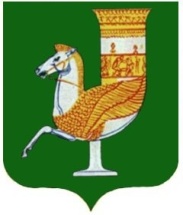 МУНИЦИПАЛЬНЭ ГЪЭПСЫКIЭ ЗИIЭУ «КРАСНОГВАРДЕЙСКЭ РАЙОНЫМ» ИНАРОДНЭ ДЕПУТАТХЭМ Я СОВЕТ Наименование хозяйствед.изм.озимаяпшеницаозимый ячменьозимые на зел.кормИтогоНаименование хозяйствСПК "Колхоз Ленина"га.675265940СПК "Родина"га.420250670СПК "Хатукайский"га.0СПК "Штурбино"га.4009080570ООО КХ "Ахын"га.7070ООО "Лидер"га.160160ООО «Айрин»га.9797ООО "Синдика Агро"га.300300Итого по с/х:га.2122605802807Итого КФХ и ИП:га.11948154513493ВСЕГО:        га.1407021508016300Наименование ХозяйствЕд. Изм.Яровой ячменьРисКукуруза на зерноОвесИтогоСПК "Колхоз Ленина"га.5050СПК "Хатукайский"га.10991099ООО "Синдика-Агро"га.200200Итого по с/х:га.12995001349Итого КФХ и ИП:га.38 9871462682555ВСЕГО:       га.3822861512683904Наименование хозяйстваЕд. изм.I пол.2019 г.I пол.2020 г.+/-к 2019 г.СПК «Колхоз Ленина»гол.13241459135СПК «Родина»гол.78782235СПК «Штурбино»гол.159158-1ООО «Улька-Агро» гол.190-19Итого по с/х предпр.гол.22892439150КФХгол.481632151ЛПХгол.64476603156ИТОГО ПО РАЙОНУ:гол.92179674457Наименование хозяйстваЕд. изм.I пол.2019 г.I пол.2020 г.+/-к 2019 г.СПК «Колхоз Ленина»гол.550550-СПК «Родина»гол.360360-СПК «Штурбино»гол.5050-ООО «Улька-Агро» гол.60-1Итого по с/х предпр.гол.966960- 6КФХгол.22425834ЛПХгол.4297432326ИТОГО ПО РАЙОНУ:гол.5487554154На 01.07.2020г.На 01.07.2020г.На 01.07.2020г.Наименование хозяйстваЕд. изм.свиньиовцы,козыптицаСПК «Колхоз Ленина»гол.---СПК «Родина»гол.---СПК «Штурбино»гол.-311-ООО «Улька-Агро» гол.---Птицефабрикагол.---Итого по с/х предпр.гол.-311-КФХгол.1856685ЛПХгол.839327964296ИТОГО ПО РАЙОНУ:гол.905358954811 Наименование хозяйстваЕд. изм.I пол.2019 г.I пол.2020 г.+/-к 2019 г.СПК «Колхоз Ленина»т.1564,91863,4298,5СПК «Родина»Т.694,3718,524,5СПК «Штурбино»Т.115,2116,81,6ООО «Улька-Агро» т.7,4--7,4Итого по с/х предпр.Т.2381,82698,7316,9КФХТ.414,1535,4121,3ЛПХт.12209,712362,5152,8ИТОГО ПО РАЙОНУ:Т.15005,615596,659,1Наименование хозяйстваЕд. изм.I пол.2019 г.I пол.2020 г.+/-к 2019 г.СПК «Колхоз Ленина»т.61,447-14,4СПК «Родина»Т.25,823,2-2,6СПК «Штурбино»Т.12,89,2-3,6ООО «Улька Агро»т.---ПтицефабрикаТ.333,9384,7-64,4Итого по с/х предпр.Т.433,9464,130,2КФХт.18,835,716,9ЛПХТ.568,1576,58,4ИТОГО ПО РАЙОНУ:Т.1020,81076,355,5Вид субсидииВсегополучено субсидий за 1 полуг. 2019 г.тыс. руб.Всегополучено субсидий за 1 полуг. 2020 г.тыс. руб.Отклонение 2020 г. от 2019 г.,+/-тыс.руб.Возмещение части затрат на проведение агротехнологических работ в области растениеводства, всего4065,85190,01124,2в том числе     -КФХ, ИП2038,54510,02471,5                         -СПК и прочие с/х2027,3680,0-1347,3Возмещение части процентной ставки по кредитам 530,90     -530,9Субсидии на 1 кг реализованного молока2944,93512,0567,1Субсидия на возмещение части затрат на прирост производства молока0774,8774,8Субсидия на развитие овцеводства476,0330,0-146Поддержка начинающих фермеров8238,70-8238,7Возмещение части затрат на приобретение элитных семян1892,50-1892,5Стимулирование производства сельскохозяйственных культур (на минеральные удобрения)0779,1779,1Мелиорация земель с/х назначения06809,66809,6Итого:18148,817395,5-753,3Наименование предприятияед. Отчетный период     Отчетный период     Отчетный период     Отчетный период    Наименование предприятияизм.Прогнозфакт% вып.     прогноза2019 год в сопост.ценахтемп роста 2020 к 2019г.%отклонение 2020 от 2019Всего по районутыс.руб.1078391,31066876,198,9882534,4120,9184341,6Крупные и средниетыс.руб.1006027,7935451,993,0785724,4119,1149727,5ООО "Красногвардейский Молочный завод"тыс. руб818790,9808339,998,7695396,4116,2112943,5сыртонн1585,01812,0114,31702,0106,5110,0сливкитонн685,01060,0154,7711,0149,1349,0ООО "Диас"тыс.руб187236,812711267,990328,0140,736784,0Малые предприятиятыс.руб71288,2131084,2183,995968,6136,635674,7ООО "Алекс"тыс.руб.5642,72073,336,75003,441,4-2930,1колбасные изделиятонн22,46,930,819,235,9-12,3ООО "Юр-Ан и К"тыс.руб.3295,31041,731,62207,347,2-1165,6кондитерские изделиятонн8,94,449,47,558,7-3,1ООО "Гюмри"тыс.руб.19330,418582,196,118092,4102,7489,7сыртонн61,859,195,664,691,5-5,5ИП Каде О.А.тыс.руб.285,40,00,00,00,00,0кирпичтыс.шт46,70,00,00,00,00,0ООО "ЮрмаЛа"тыс.руб.437,30,00,00,00,00,0кирпичтыс.шт71,70,00,00,00,00,0ООО "Прометей"тыс.руб.4366,86600,0151,16300,0104,8300,0кирпичтыс.шт600,01000,0166,71000,0100,00,0ООО "Меркурий"тыс.руб.2487,37675,0308,63477,0220,74198,0кирпичтыс.шт400,01275,0318,8605,0210,7670,0ООО  "Еленовское агрообъединение"тыс.руб.2947,3163655,51515108,0121,0ГПСтыс.м325,432,5128,046,569,9-14,0ООО "Дорстройнеруд"тыс.руб.2679,2229585,7565740,6-3362,0ГПСтыс.м327,312,044,028,442,3-16,4ООО "Долина"тыс.руб.6146,47465,0121,50,00,07465,0ГПСтыс.м354,084,8157,00,00,084,8ООО "Монолит»тыс.руб.6146,45426,388,33309,9163,92116,4ГПСтыс.м354,026,048,117,8145,58,1ООО КНМ "Теучежский"тыс.руб.5861,24482,376,53454,4129,81027,9ГПСтыс.м351,325,249,112,9195,312,3ИП Хуажев А.З.тыс.руб.0,067074,780,041014,1163,526060,6адыгейская сольтонн0,02077,610,01378,1150,8699,5аджикатонн0,061,880,060,3102,71,6щипстонн0,01,940,01,5131,10,5ашрайтонн0,08,80,06,9127,51,9ООО "Серво-Полимер"тыс. руб11662,56127,952,54774,1128,41353,8ИП Цишев К. Д.тыс.руб0,0604,80,01164,052,0-559,2Сыртонн0,01,20,01,963,2-0,7Подсобкатыс.руб1075,434031,6841,440,4-501,4ООО "Прометей"тыс.руб1075,434031,6841,440,4-501,4хлебтонн26,58,532,121,339,9-12,8№№ п/пНаименование объектаОсвоено средств за 1 полугодие 2020 г. (млн. руб.)1Приобретена мебель, предметы интерьера, акустическая система, микшерский пульт, радиосистема двухканальная для Красногвардейского районного Дома культуры0,392Капитальный ремонт кровли и установка пластиковых окон в Хатукайской сельской библиотеке1,013Текущий ремонт Хатукайской сельской библиотеки0,634Приобретение оборудования для пункта проведения экзамена (ППЭ 301) при проведении ГИА (приобретены ноутбуки, сканеры, МФУ, сплит системы, оборудование для проведения ОГЭ по физике и химии) 1,065Расширен библиотечный фонд Красногвардейской МЦБС1,086Устройство тротуара в а.Хатукай0,297Устройство тротуара в с. Белом 0,298Благоустройство общественной территории, спортивной площадки в а.Хатукай 1,89Приобретены 5 автомобилей медецинской службы для ЦРБ Красногвардейского района5,74ИТОГОИТОГО12,29Наименование предприятияВид инвестиционных вложенийСумма        инвестиций за 1 полугодие 2019 года, млн.руб.ООО «Красногвардейский молочный завод»Увеличение производственных мощностей49,0ИтогоИтого49,0Наименование предприятияВид инвестиционных вложенийСумма  инвестиций за1-ое полугодие  2020 года, млн.руб.ИП Глава КФХ Хунагова Г.Д.9 комбайнов ДОН 1500Б5,85ИП Глава КФХ Киреев А.А.Трактор «Кировец» К-5255,8СПК «Колхоз Ленина»Расширение материальной базы14ИтогоИтого25,65№№ п/пВид инвестиционных вложенийСумма инвестиций за1-ое полугодие 2020 года, млн.руб.1Приобретение магазина «София» ИП Науменко Е.А.1,52Приобретение магазина «Алекс» ИП Блинков С.Г.13Инвестиционные вложения субъктов МСП13,96Итого16,46Наименование бюджетовна 01.07.2019 годана 01.07.2019 годана 01.07.2019 годана 01.07.2020 годана 01.07.2020 годана 01.07.2020 годаОткл.    2020г./ 2019 г.Темп прироста %Планфакт%Планфакт%фактБМР51323,053216,8103,754212,249994,692,2 -4217,6-6,0Бюджет поселений23704,624616,2103,827766,824977,890,0361,61,5Итого75027,677832,5103,781979,0 74972,491,5-2860,1   -3,7 Виды доходовянварь –июнь 2019 года            тыс. руб.январь –июнь 2019 года            тыс. руб.январь –июнь 2019 года            тыс. руб.январь –июнь 2020 года тыс. руб.январь –июнь 2020 года тыс. руб.январь –июнь 2020 года тыс. руб.Откл. факта 2020г. к 2019 г. тыс. руб.Темп при-ростав %ПланФакт%ПланФакт%Темп при-ростав %ПланФакт%ПланФакт%Всего налоговые и неналоговые доходы51323,053216,8103,754212,249994,692,2-3222,2-6,0в т. ч. по основным видамНалог на доходы физических лиц14619,115495,9106,016530,017306,2104,71810,311,7Налоги на совокупный доход19771,717112,986,518211,417507,996,13952,3Налоги на имущество 7302,710806,0148,011172,5 7394,666,2 -3411,4-31,6Налоги, сборы и регулируемые платежи за пользование природными ресурсами1656,01284,077,51291,0940,272,8-343,8-26,8Государственная пошлина2159,01104,451,11787,81713,295,8608,855,1Итого по налоговым доходам45508,545803,2100,648992,744862,191,6 -941,1-2,0Доходы от использования имущества, находящегося в государственной и му-ниципальной собственности 4465,25768,2129,24475,44644,9103,8-1123,3-19,5Плата за негативное воздействие  на окружающую среду83,5352,7422,491,071,979,1-280,8-79,6Доходы от оказания платных услуг (работ) и компенсации затрат государства30,523,2-7,3-23,9Доходы от продажи материальных и нематериальных активов195,0524,5269,0195,0151,277,6  -373,3-71,2Штрафы, санкции, возмещение ущерба1070,8805,375,2458,0241,952,8  -563,4-70,0Прочие неналоговые доходы-67,6-0,6   67,0-99,1Итого по неналоговым доходам 5814,57413,6127,55219,55132,598,3-2281,1-30,8Произведено расходовПроизведено расходовПроизведено расходов2019г.2020 г.2020г.к 2019  %Образование209311,8205465,798,2Культура,  кинематография35750,647954,0134,1Социальная политика16279,917064,9104,8Физическая культура и спорт345,9724,8209,5Средства массовой информации1262,01463,0115,9итого262950,2272672,4103,7Наименование имущества/объектаСумма освоенных средств на 01.07.2020 г.11.Приобретена мебели, предметы интерьера для Красногвардейского районного Дома культуры, открывшегося после капитального ремонта – это столы, книжные стеллажи, шкафы для одежды, обувницы, вешалки, полки, зеркала323 252 руб.22.Приобретение активная акустическая система INVOTONE 415Вт54 850  руб.3.3Приобретена 10-канальный микшерский пульт WAWE PX-6, радиосистема двухканальная X-LINE MD,10-канальный микшерский пульт WAWE PX-621 000 руб.24 150 руб.Наименование имущества/объектаСумма освоенных средств на 01.07.2020 г.1.Приобретение книг1076354,75 руб.2.Произведен капитальный ремонт кровли и изготовлены и установлены металлопластиковые окна1 019 346,65 руб.